ЧЕРКАСЬКА МІСЬКА РАДА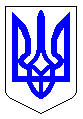 ЧЕРКАСЬКА МІСЬКА РАДАВИКОНАВЧИЙ КОМІТЕТРІШЕННЯВід 16.11.2021 № 1322Про проект рішення Черкаської  міської ради «Про затвердження Програми сприяння залученню інвестицій та розвитку підприємництва у м.Черкаси на 2022-2026 роки» Відповідно до статті 27 Закону України «Про місцеве самоврядування в Україні», враховуючи Закони України  «Про інвестиційну діяльність», «Про зовнішньоекономічну діяльність», «Про розвиток та державну підтримку малого та середнього підприємництва в Україні», «Про індустріальні парки», Національну економічну стратегію на період до 2030 року, з метою створення умов для розвитку підприємництва в місті, сприяння економічному розвитку міста, розглянувши пропозиції департаменту економіки та розвитку Черкаської міської ради виконавчий комітет Черкаської міської радиВИРІШИВ:Погодити та внести на розгляд і затвердження Черкаської міської ради проект рішення «Про  затвердження Програми сприяння залученню інвестицій та розвитку підприємництва у м.Черкаси на 2022-2026 роки».  Контроль за виконанням рішення покласти на першого заступника міського голови з питань діяльності виконавчих органів ради Тищенка С.О.Міський голова						           Анатолій БОНДАРЕНКО                  Додаток 1до рішення міської радивід _________ № ______ ПРОГРАМАсприяння залученню інвестицій та розвитку підприємництва у м.Черкаси на 2022-2026 роки ВИЗНАЧЕННЯ ПРОБЛЕМИ, НА РОЗВ'ЯЗАННЯ ЯКОЇ НАПРАВЛЕНА ПРОГРАМАІнвестиційний клімат міста нерозривно пов’язаний з інвестиційним кліматом України та тенденціями на світових ринках. Політична й економічна стабільність є основними факторами розвитку бізнесу та залучення довгострокових інвестицій, а для  потенційних інвесторів пріоритетними є прозорість, передбачуваність і стабільність інституційного середовища. Звісно, Україна має певні здобутки у сфері покращення інвестиційного клімату, однак є і суттєві проблеми та перепони для інвесторів.  Так, у рейтингу Doing Business-2020 Україна посіла 64 місце серед 190 країн. За Індексом сприйняття корупції (CPI) у 2020 році Україна посіла 117 місце серед 180 країн світу. У 2021 році Індекс економічної свободи відніс Україну до категорії економік "переважно невільні" (mostly unfree), внаслідок чого маємо 126 місце серед 180 країн. Також вкрай негативно вплинули на економіку країни наслідки гострої респіраторної інфекції COVID-19. Реальні економічні втрати від запровадження карантинних обмежень оцінити достатньо важко, однак зрозуміло, що коронакриза призвела до стрімкого зниження глобальних потоків прямих іноземних інвестицій (за даними ООН економічні втрати щонайменше на 40%). За прогнозами експертів, очікувати відновлення потоків капіталу у 2021 році не варто, адже навіть за оптимістичними прогнозами показник зменшиться ще на 5-10%. Найбільше постраждають потоки капіталу до країн, що розвиваються, оскільки найбільшого скорочення зазнають інвестиції у експортні галузі. Відповідно, на світових ринках конкуренція за капітал тільки зростатиме, а у виграші будуть країни із найбільш сприятливим інвестиційним кліматом. Сповільнення темпів інвестиційної діяльності, зниження рівня ділової активності по всьому світу нівелює зусилля міської влади по залученню інвестицій в докарантинний період, тож вкрай важливим є врахувати фокус потенційних інвесторів на вже готові для реалізації проектів майданчики з наявною інфраструктурою. В умовах економічної невизначеності час від пошуку необхідного інвестиційного майданчика до впровадження інвестиційного проекту має бути мінімальним, щоб вже у найближчій перспективі приносити економічний ефект.Слід також звернути особливу увагу і на окремі негативні фактори розвитку бізнесу у місті. Так, за результатами досліджень Індекс конкурентноспроможності міст 2021 (ІКМ 2021), проведених в рамках Програми USAID «Конкурентоспроможна економіка  України», Черкаси зайняло 42 місце у рейтингу серед 45, у яких  проходило дослідження.   ІКМ заснований на двох джерелах інформації – статистичні дані та результати опитування бізнесу. Думка бізнесу є частиною ділового клімату, плани та очікування якого формують майбутню поведінку.  Серед основних  перешкод для ведення бізнесу в місті  зайняли такі проблеми, як епідемія коронавірусу і карантин, високі податки, низький попит та брак кваліфікованої робочої сили.Зрозуміло, що наслідки пандемії та рейтинги країни в цілому впливають на інвестиційний клімат кожного населеного пункту, зокрема і на Черкаси. Тож вкрай важливим є формування  місцевої політики, направленої на усунення адміністративних перепон, покращання інвестиційного клімату, створення  середовища, сприятливого для розвитку підприємництва, підтримку  відновлення потужностей виробництва, зростання високоякісних, конкурентноспроможних товарів і послуг, розширення ринків збуту, покращення іміджу міста Черкаси на регіональному та міжнародному рівнях.МЕТА ПРОГРАМИПрограма сприяння залученню інвестицій та розвитку підприємництва у м.Черкаси на 2022-2026 роки направлена на створення сприятливих умов для поліпшення інвестиційного клімату, розвитку бізнесу, підвищення конкурентоспроможності підприємництва та підвищення його ролі у соціально-економічному розвитку міста, створення умов для інвестування в проєкти, що спрямовані на розвиток, збільшення надходжень до міського бюджету, залучення до спільної роботи всіх зацікавлених секторів економіки, позиціонування міста як надійного партнера та перспективної території для ведення бізнесу на основі наявного потенціалу та конкурентних переваг.  ОБГРУНТУВАННЯ ШЛЯХІВ ТА СПОСОБІВ РОЗВ'ЯЗАННЯ ПРОБЛЕМИ,  СТРОКИ ВИКОНАННЯ ПРОГРАМИЕкономічний розвиток будь-якого міста в обумовлений рівнем інвестиційної діяльності. Тому посилення діяльності із залучення інвестицій до міста та створення привабливого інвестиційного іміджу Черкас на території Україні та за кордоном – два принципово важливих напрями діяльності, що здатні суттєво вплинути на поліпшення середовища для ведення ділової та економічної діяльності, забезпечення сталого соціально-економічного розвитку міста.Згідно даних Головного управління статистики в Черкаській області, обсяг внесених з початку інвестування в економіку міста прямих іноземних інвестицій (акціонерного капіталу) на 01.01.2020 становив 102,1 млн.дол. США та у розрахунку на одну особу населення міста становив 370,37 дол. США.Прямі інвестиції надійшли від нерезидентів з 30 країн світу. До основних країн-інвесторів належать: Кіпр, Чехія, Німеччина, Іспанія, Нідерланди та Словенія.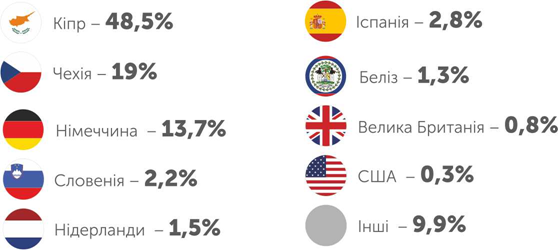 Найбільші обсяги прямого іноземного капіталу зосереджено на підприємствах (близько 110 підприємств) промисловості, а також на підприємствах і в організаціях, що здійснюють операції з нерухомим майном. 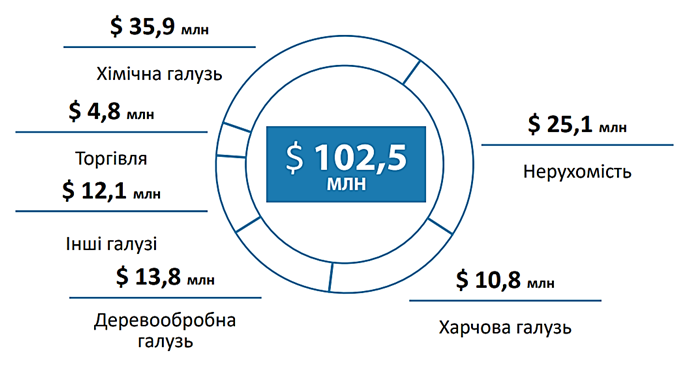 За останні декілька років обсяг експорту товарів зберігає позитивну динаміку, але є суттєво меншим, ніж імпорт товарів. Коефіцієнт покриття експортом імпорту за 2020 рік – 0,34.  На початок 2020 року підприємствами міста освоєно  3 053 171,0 тис. грн. капітальних інвестицій. За напрямками освоєння капітальні інвестиції були вкладені переважно в інженерні споруди – 28,25%, машини, обладнання та інвентар -26,76%  та житлові будівлі -16,9% від загальної кількості капітальних інвестицій. Аналіз капітальних інвестицій за джерелами фінансування показує, що основним джерелом інвестування продовжують залишатися власні кошти підприємств та організацій – 42,9 % та кошти державного та місцевого бюджетів – 38,8 % загального обсягу. Необхідно зазначити, що обсяг інвестицій вкрай недостатній порівняно з потребами економіки міста. А обсяг прямих іноземних інвестицій введених в економіку міста має тенденцію до зменшення. За останні декілька років основні показники діяльності суб’єктів підприємницької діяльності зберігають позитивну тенденцію. За даними статистичної звітності станом на 01.07.2021 року в місті зареєстровано:Кількість підприємств, одиницьЗа останні декілька років кількість середніх та  малих, в т.ч. мікро- підприємств, до 2020 року поступово збільшувалась. У 2020 році загальна кількість підприємств дещо зменшилась, зокрема малих та мікропідприємств,   при цьому тенденція до зростання кількісті середніх підприємств зберігається.Показники діяльності фізичних осіб-підприємців, осібСеред зазначених суб’єктів підприємницької діяльності економічно активні 142 середніх підприємств, 3707  активних малих  та 15499 фізичних  осіб-підприємців. Чисельність економічно активних  підприємців є меншою за тих, хто зареєстрований як суб’єкт господарювання.Кількість зайнятих працівників, осібЗберігається  позитивна тенденція щодо збільшення кількості найманих працівників суб’єктів підприємницької діяльності, особливо на користь середніх підприємств та фізичних осіб-підприємців, що в свою чергу свідчить про певні позитивні зрушення з детінізації місцевої економіки. Інноваційна діяльність більшості підприємств міста є доволі низькою. Незважаючи на те, що ключовим фактом технологічного розвитку підприємств є збільшення витрат на науково-дослідні та експериментальні роботи, частка інноваційно-активних підприємств міста до загальної кількості промислових підприємств становить лише 19 %.Обсяг реалізованої промислової продукції підприємствами міста Черкаси за 2020 рік становить 26,97 млрд. грн., що на 0,9% менше, ніж за 2019 рік. У структурі реалізованої промислової продукції частка реалізованої продукції підприємствами переробної промисловості становила 68,2%, з постачання електроенергії, газу, пари та кондиційованого повітря – 29,8%, водопостачання, каналізації, поводження з відходами – 2,0%. З поміж видів діяльності переробної промисловості найбільш вагомими є виробництво хімічних речовин і хімічної продукції, виробництво харчових продуктів, та  виробництво неметалевої мінеральної продукції, на які припадає, відповідно 17,3%, 12,8% та 7,4% обсягу реалізації по місту.За підсумками 2020 року, загальний обсяг реалізованої продукції (товарів та послуг) суб’єктів господарювання-юридичних осіб Черкас становив 90,04 млрд. грн. Не зважаючи на наслідки карантину, реальний ріст обсягу реалізації порівняно з 2019 роком становив 5,17 %. Сектор малого та середнього підприємництва Черкас забезпечив 84,3 % загального обсягу реалізації. Основні показники діяльності малих-підприємств юридичних осіб м. Черкаси**Приведено показники діяльності економічно активних малих підприємствЗа останні 5 років доходи бюджету м.Черкаси (без офіційних трансфертів) мають тенденцію до стабільного значного збільшення. Так, доходи загального фонду бюджету Черкаської міської територіальної громади станом на 01.10.2021 у порівнянні до аналогічного періоду  2020 року зросли  на 17,9%. Найбільше зросли надходження по ПДФО - на  20,8 %, по єдиному податку - на 19,2%, по платі за землю на 15,8 %  та по податку на нерухоме майно на 48,9%.                                                                 Надходження до міського бюджету єдиного податку*- інформація ГУ ДПС в Черкаській області щодо кількості суб’єктів господарювання -платників єдиного податку станом на 01.10.2021.Загалом, явно виражені негативні тенденції у динаміці показників суб’єктів підприємницької діяльності відсутні. Однак, не зважаючи на позитивні тенденції у сфері підприємництва, залишаються актуальними проблемні питання, що стримують його розвиток. Крім того, необхідно звернути особливу увагу на визначені цілі Національної економічної стратегії  до 2030, що затверджена Кабінетом Міністрів України на початку 2021 року. Зокрема, у стратегії враховані останні тенденції та зміни у світі: глобальні зміни клімату, розвиток цифрової економіки, регіоналізація міжнародного співробітництва. Одними з ключових векторів Національної економічної стратегії визначено розвиток екосистеми підтримки бізнесу, розширення доступу до фінансування та спрощення регуляторного середовища, розвиток цифрової економіки, декарбонізація з метою досягнення цілей кліматичної нейтральності, інтеграція промислового сектору до глобальних ланцюгів вартості та створення умов для розширення експорту промислової продукції, розвиток та ефективне використання енергетичних ресурсів  та інші.Вирішення проблемних питань розвитку міста та досягнення цілей національної стратегії  розвитку економіки  планується за  наступним напрямками: ● надання підтримки суб’єктам підприємницької діяльності через спрощення регуляторної системи, удосконалення інструментів фінансової підтримки, створення сприятливого середовища для започаткування і ведення підприємницької діяльності;● формування підприємницької культури за рахунок підвищення рівня компетенцій, популяризації підприємницької діяльності, нарощування інформаційної та освітньої підтримки підприємництва;● просування економічного потенціалу міста, зокрема через розвиток міжрегіональної та міжнародної співпраці, поширення інформації про інвестиційні пропозиції міста, продукцію і послуги місцевих  виробників та надавачів послуг, туристичний потенціал міста, сприяння налагодженню ділових контактів; ● покращення комунікації та розвиток інфраструктури підтримки підприємництва;посилення діяльності із залучення інвестицій до міста та створення привабливого інвестиційного іміджу, залучення коштів міжнародної технічної допомоги та кредитних коштів на реалізацію суспільно важливих проектів міста.Незважаючи на труднощі і перешкоди, що існують, наше місто може розраховувати на ріст показників його розвитку, збільшення обсягів інвестицій, обсягів реалізації товарів та послуг, та як слідство надходжень до міського бюджету. Природно-ресурсний потенціал міста та зручне економіко-географічне положення становлять міцну основу для втілення в життя інвесторами низки бізнес-проектів, направлених на розвиток та реконструкцію  існуючих на території  міста об’єктів, розвиток туристичної  галузі, а також на створення нових - промислового, житлового  та соціально-культурного призначення. Вирішення проблемних питань буде здійснюватися шляхом реалізації комплексу заходів з просування інвестиційного потенціалу міста, формування сприятливого інвестиційного клімату міста, надання інформаційної, організаційної  та ресурсної підтримки суб’єктів підприємницької  діяльності.Виконання Програми передбачається протягом 2022-2026 років.ПЕРЕЛІК ЗАВДАНЬ ТА ЗАХОДІВ ПРОГРАМИОсновними завданнями програми є: формування сприятливих нормативно-правових умов для започаткування та ефективного провадження підприємницької діяльності на основі дерегуляції регуляторної політики у сфері господарської діяльності; створення сприятливих умов для започаткування нових та розвитку існуючих підприємств, підвищення їх конкурентоздатності; надання організаційної, інформаційно-консультаційної та ресурсної підтримки суб’єктам підприємництва;  розвиток інфраструктури підтримки підприємництва, підвищення якості та розширення спектра послуг; підтримка ділової та інвестиційної активності, сприяння суб’єктам підприємництва у просуванні власної продукції та послуг; формування інвестиційно-привабливого іміджу міста як території, сприятливої для інвестування, співробітництва і відпочинку; популяризація підприємницької діяльності, розширення можливостей інформаційного забезпечення суб'єктів господарювання;налагодження ефективного партнерства «влада-бізнес» для вирішення соціально-економічних проблем міста; сприяння зниженню енергоємності та підвищення екологічності місцевої економіки; підтримка креативної економіки; підготовка інвестиційних  пропозицій міста, в тому числі проектів державно-приватного партнерства;  активізація інвестиційної діяльності, створення «точок росту» для залучення інвестицій в економіку; надання постінвестиційної підтримки інвесторам; розширення міжрегіонального та міжнародного співробітництва.План заходів та етапи реалізації програмина 2022-2026 рокиОБСЯГИ І ДЖЕРЕЛА ФІНАНСУВАННЯ ПРОГРАМИ Фінансування Програми здійснюється відповідно до діючого законодавства в межах фінансових можливостей за рахунок коштів бюджету Черкаської  міської територіальної громади за кодами програмної класифікації видатків та кредитування місцевих бюджетів та інших джерел незаборонених законодавством.Проект рішенняПроект рішення№        -рд№        -рдЧЕРКАСЬКА МІСЬКА РАДАЧЕРКАСЬКА МІСЬКА РАДАЧЕРКАСЬКА МІСЬКА РАДАЧЕРКАСЬКА МІСЬКА РАДАЧЕРКАСЬКА МІСЬКА РАДАЧЕРКАСЬКА МІСЬКА РАДАЧЕРКАСЬКА МІСЬКА РАДАЧЕРКАСЬКА МІСЬКА РАДАПро затвердження Програми сприяння залученню інвестицій та розвитку підприємництва  у м. Черкаси на 2022-2026 роки Про затвердження Програми сприяння залученню інвестицій та розвитку підприємництва  у м. Черкаси на 2022-2026 роки Про затвердження Програми сприяння залученню інвестицій та розвитку підприємництва  у м. Черкаси на 2022-2026 роки Про затвердження Програми сприяння залученню інвестицій та розвитку підприємництва  у м. Черкаси на 2022-2026 роки >Відповідно до статей 26, 35 Закону України «Про місцеве самоврядування в Україні», враховуючи Закони України  «Про інвестиційну діяльність», «Про зовнішньоекономічну діяльність», «Про розвиток та державну підтримку малого та середнього підприємництва в Україні», «Про індустріальні парки», Національну економічну стратегію на період до 2030 року, з метою сприяння залученню інвестицій, забезпечення підвищення економічного розвитку міста Черкаси Черкаська міська рада ВИРІШИЛА:Затвердити Програму сприяння залученню інвестицій та розвитку підприємництва у м.Черкаси на 2022-2026 роки згідно з додатком 1.  Затвердити звіт про виконання міської Програми сприяння залученню інвестицій та розвитку підприємництва у м.Черкаси на 2017-2021 роки згідно з додатком 2. Контроль за виконанням рішення покласти на першого заступника міського голови з питань діяльності виконавчих органів ради Тищенка С.О. та постійну комісію  з питань бюджету та економічного розвитку (Гладкий Г.А.).Відповідно до статей 26, 35 Закону України «Про місцеве самоврядування в Україні», враховуючи Закони України  «Про інвестиційну діяльність», «Про зовнішньоекономічну діяльність», «Про розвиток та державну підтримку малого та середнього підприємництва в Україні», «Про індустріальні парки», Національну економічну стратегію на період до 2030 року, з метою сприяння залученню інвестицій, забезпечення підвищення економічного розвитку міста Черкаси Черкаська міська рада ВИРІШИЛА:Затвердити Програму сприяння залученню інвестицій та розвитку підприємництва у м.Черкаси на 2022-2026 роки згідно з додатком 1.  Затвердити звіт про виконання міської Програми сприяння залученню інвестицій та розвитку підприємництва у м.Черкаси на 2017-2021 роки згідно з додатком 2. Контроль за виконанням рішення покласти на першого заступника міського голови з питань діяльності виконавчих органів ради Тищенка С.О. та постійну комісію  з питань бюджету та економічного розвитку (Гладкий Г.А.).Відповідно до статей 26, 35 Закону України «Про місцеве самоврядування в Україні», враховуючи Закони України  «Про інвестиційну діяльність», «Про зовнішньоекономічну діяльність», «Про розвиток та державну підтримку малого та середнього підприємництва в Україні», «Про індустріальні парки», Національну економічну стратегію на період до 2030 року, з метою сприяння залученню інвестицій, забезпечення підвищення економічного розвитку міста Черкаси Черкаська міська рада ВИРІШИЛА:Затвердити Програму сприяння залученню інвестицій та розвитку підприємництва у м.Черкаси на 2022-2026 роки згідно з додатком 1.  Затвердити звіт про виконання міської Програми сприяння залученню інвестицій та розвитку підприємництва у м.Черкаси на 2017-2021 роки згідно з додатком 2. Контроль за виконанням рішення покласти на першого заступника міського голови з питань діяльності виконавчих органів ради Тищенка С.О. та постійну комісію  з питань бюджету та економічного розвитку (Гладкий Г.А.).Відповідно до статей 26, 35 Закону України «Про місцеве самоврядування в Україні», враховуючи Закони України  «Про інвестиційну діяльність», «Про зовнішньоекономічну діяльність», «Про розвиток та державну підтримку малого та середнього підприємництва в Україні», «Про індустріальні парки», Національну економічну стратегію на період до 2030 року, з метою сприяння залученню інвестицій, забезпечення підвищення економічного розвитку міста Черкаси Черкаська міська рада ВИРІШИЛА:Затвердити Програму сприяння залученню інвестицій та розвитку підприємництва у м.Черкаси на 2022-2026 роки згідно з додатком 1.  Затвердити звіт про виконання міської Програми сприяння залученню інвестицій та розвитку підприємництва у м.Черкаси на 2017-2021 роки згідно з додатком 2. Контроль за виконанням рішення покласти на першого заступника міського голови з питань діяльності виконавчих органів ради Тищенка С.О. та постійну комісію  з питань бюджету та економічного розвитку (Гладкий Г.А.).Відповідно до статей 26, 35 Закону України «Про місцеве самоврядування в Україні», враховуючи Закони України  «Про інвестиційну діяльність», «Про зовнішньоекономічну діяльність», «Про розвиток та державну підтримку малого та середнього підприємництва в Україні», «Про індустріальні парки», Національну економічну стратегію на період до 2030 року, з метою сприяння залученню інвестицій, забезпечення підвищення економічного розвитку міста Черкаси Черкаська міська рада ВИРІШИЛА:Затвердити Програму сприяння залученню інвестицій та розвитку підприємництва у м.Черкаси на 2022-2026 роки згідно з додатком 1.  Затвердити звіт про виконання міської Програми сприяння залученню інвестицій та розвитку підприємництва у м.Черкаси на 2017-2021 роки згідно з додатком 2. Контроль за виконанням рішення покласти на першого заступника міського голови з питань діяльності виконавчих органів ради Тищенка С.О. та постійну комісію  з питань бюджету та економічного розвитку (Гладкий Г.А.).Відповідно до статей 26, 35 Закону України «Про місцеве самоврядування в Україні», враховуючи Закони України  «Про інвестиційну діяльність», «Про зовнішньоекономічну діяльність», «Про розвиток та державну підтримку малого та середнього підприємництва в Україні», «Про індустріальні парки», Національну економічну стратегію на період до 2030 року, з метою сприяння залученню інвестицій, забезпечення підвищення економічного розвитку міста Черкаси Черкаська міська рада ВИРІШИЛА:Затвердити Програму сприяння залученню інвестицій та розвитку підприємництва у м.Черкаси на 2022-2026 роки згідно з додатком 1.  Затвердити звіт про виконання міської Програми сприяння залученню інвестицій та розвитку підприємництва у м.Черкаси на 2017-2021 роки згідно з додатком 2. Контроль за виконанням рішення покласти на першого заступника міського голови з питань діяльності виконавчих органів ради Тищенка С.О. та постійну комісію  з питань бюджету та економічного розвитку (Гладкий Г.А.).Відповідно до статей 26, 35 Закону України «Про місцеве самоврядування в Україні», враховуючи Закони України  «Про інвестиційну діяльність», «Про зовнішньоекономічну діяльність», «Про розвиток та державну підтримку малого та середнього підприємництва в Україні», «Про індустріальні парки», Національну економічну стратегію на період до 2030 року, з метою сприяння залученню інвестицій, забезпечення підвищення економічного розвитку міста Черкаси Черкаська міська рада ВИРІШИЛА:Затвердити Програму сприяння залученню інвестицій та розвитку підприємництва у м.Черкаси на 2022-2026 роки згідно з додатком 1.  Затвердити звіт про виконання міської Програми сприяння залученню інвестицій та розвитку підприємництва у м.Черкаси на 2017-2021 роки згідно з додатком 2. Контроль за виконанням рішення покласти на першого заступника міського голови з питань діяльності виконавчих органів ради Тищенка С.О. та постійну комісію  з питань бюджету та економічного розвитку (Гладкий Г.А.).Відповідно до статей 26, 35 Закону України «Про місцеве самоврядування в Україні», враховуючи Закони України  «Про інвестиційну діяльність», «Про зовнішньоекономічну діяльність», «Про розвиток та державну підтримку малого та середнього підприємництва в Україні», «Про індустріальні парки», Національну економічну стратегію на період до 2030 року, з метою сприяння залученню інвестицій, забезпечення підвищення економічного розвитку міста Черкаси Черкаська міська рада ВИРІШИЛА:Затвердити Програму сприяння залученню інвестицій та розвитку підприємництва у м.Черкаси на 2022-2026 роки згідно з додатком 1.  Затвердити звіт про виконання міської Програми сприяння залученню інвестицій та розвитку підприємництва у м.Черкаси на 2017-2021 роки згідно з додатком 2. Контроль за виконанням рішення покласти на першого заступника міського голови з питань діяльності виконавчих органів ради Тищенка С.О. та постійну комісію  з питань бюджету та економічного розвитку (Гладкий Г.А.).Відповідно до статей 26, 35 Закону України «Про місцеве самоврядування в Україні», враховуючи Закони України  «Про інвестиційну діяльність», «Про зовнішньоекономічну діяльність», «Про розвиток та державну підтримку малого та середнього підприємництва в Україні», «Про індустріальні парки», Національну економічну стратегію на період до 2030 року, з метою сприяння залученню інвестицій, забезпечення підвищення економічного розвитку міста Черкаси Черкаська міська рада ВИРІШИЛА:Затвердити Програму сприяння залученню інвестицій та розвитку підприємництва у м.Черкаси на 2022-2026 роки згідно з додатком 1.  Затвердити звіт про виконання міської Програми сприяння залученню інвестицій та розвитку підприємництва у м.Черкаси на 2017-2021 роки згідно з додатком 2. Контроль за виконанням рішення покласти на першого заступника міського голови з питань діяльності виконавчих органів ради Тищенка С.О. та постійну комісію  з питань бюджету та економічного розвитку (Гладкий Г.А.).Відповідно до статей 26, 35 Закону України «Про місцеве самоврядування в Україні», враховуючи Закони України  «Про інвестиційну діяльність», «Про зовнішньоекономічну діяльність», «Про розвиток та державну підтримку малого та середнього підприємництва в Україні», «Про індустріальні парки», Національну економічну стратегію на період до 2030 року, з метою сприяння залученню інвестицій, забезпечення підвищення економічного розвитку міста Черкаси Черкаська міська рада ВИРІШИЛА:Затвердити Програму сприяння залученню інвестицій та розвитку підприємництва у м.Черкаси на 2022-2026 роки згідно з додатком 1.  Затвердити звіт про виконання міської Програми сприяння залученню інвестицій та розвитку підприємництва у м.Черкаси на 2017-2021 роки згідно з додатком 2. Контроль за виконанням рішення покласти на першого заступника міського голови з питань діяльності виконавчих органів ради Тищенка С.О. та постійну комісію  з питань бюджету та економічного розвитку (Гладкий Г.А.).Відповідно до статей 26, 35 Закону України «Про місцеве самоврядування в Україні», враховуючи Закони України  «Про інвестиційну діяльність», «Про зовнішньоекономічну діяльність», «Про розвиток та державну підтримку малого та середнього підприємництва в Україні», «Про індустріальні парки», Національну економічну стратегію на період до 2030 року, з метою сприяння залученню інвестицій, забезпечення підвищення економічного розвитку міста Черкаси Черкаська міська рада ВИРІШИЛА:Затвердити Програму сприяння залученню інвестицій та розвитку підприємництва у м.Черкаси на 2022-2026 роки згідно з додатком 1.  Затвердити звіт про виконання міської Програми сприяння залученню інвестицій та розвитку підприємництва у м.Черкаси на 2017-2021 роки згідно з додатком 2. Контроль за виконанням рішення покласти на першого заступника міського голови з питань діяльності виконавчих органів ради Тищенка С.О. та постійну комісію  з питань бюджету та економічного розвитку (Гладкий Г.А.).Відповідно до статей 26, 35 Закону України «Про місцеве самоврядування в Україні», враховуючи Закони України  «Про інвестиційну діяльність», «Про зовнішньоекономічну діяльність», «Про розвиток та державну підтримку малого та середнього підприємництва в Україні», «Про індустріальні парки», Національну економічну стратегію на період до 2030 року, з метою сприяння залученню інвестицій, забезпечення підвищення економічного розвитку міста Черкаси Черкаська міська рада ВИРІШИЛА:Затвердити Програму сприяння залученню інвестицій та розвитку підприємництва у м.Черкаси на 2022-2026 роки згідно з додатком 1.  Затвердити звіт про виконання міської Програми сприяння залученню інвестицій та розвитку підприємництва у м.Черкаси на 2017-2021 роки згідно з додатком 2. Контроль за виконанням рішення покласти на першого заступника міського голови з питань діяльності виконавчих органів ради Тищенка С.О. та постійну комісію  з питань бюджету та економічного розвитку (Гладкий Г.А.).Міський головаМіський головаМіський головаАнатолій БОНДАРЕНКОАнатолій БОНДАРЕНКОАнатолій БОНДАРЕНКОАнатолій БОНДАРЕНКОАнатолій БОНДАРЕНКОРокиКількість підприємствВеликі підприємстваКількість середніх підприємствКількість малих  підприємствКількість малих  підприємствРокиКількість підприємствВеликі підприємстваКількість середніх підприємствв т.ч. мікро-підприємства2013361041513455291520143752314436053105201538523142370732422016361441343476288520174105414839533344201843394156417935192019461041764430373920204596318644073878РокиКількість фізичних осіб-підприємцівОбсяг реалізованої продукції(товарів, послуг), тис.грн2015154996253711,42016161817982953,12017148599 262 071,720181531311 056 926,420191583712 775 737,3РокиВеликі підприємстваСередні підприємствКількість малих  підприємствФізичні-особи підприємці201312548259931910523839201494962744519022278612015923726722179052436920169383247801767825727201795612544318113263742018955026774188803110620199692314062024230810Найменування показниківна 01.01.2018р.на 01.01.2019р.на 01.01.2020рКількість малих підприємств – юридичних осіб, одиниць395641804457Кількість зайнятих працівників, осіб181431889320264Обсяг реалізованої продукції, товарів, послуг (без ПДВ та акцизу), тис. грн.17781269,221980107,623696363,5Питома вага реалізованої продукції (робіт і послуг) малими підприємствами - юридичними особами міста Черкаси від загального обсягу реалізованої продукції (робіт, послуг) підприємствами - юридичними особами міста Черкаси всіх форм власності30,0%33,4%27,7%2018 рік2019 рік2020 рік 2021 рік*Кількість суб’єктів господарювання-платників єдиного податкуФізичні особи-підприємці11427111041157311830Юридичні особи 163317651813 1185Сума податкових надходжень до бюджету міста  зі сплати єдиного податку, тис.грн273648,0343983,0376808,9327 317,5№з/пЗміст заходівВиконавціТермінвиконання12341Удосконалення нормативно правового регулювання забезпечення перегляду та  відстеження результативності регуляторних актів Департамент економіки та розвитку, інші виконавчі органи міської  ради, комунальні підприємства2022-2026 роки2Адміністрування та підтримка актуальної інформації в рубриках «Регуляторна політика» (планування, проекти регуляторних актів, діючі регуляторні акти, відстеження, річні  звіти про здійснення регуляторної діяльності»  Департамент економіки та розвитку2022-2026 роки3Проведення заходів та підготовка матеріалів для підтримки кредитного рейтингу міста та рейтингу інвестиційної  привабливості Департамент економіки та розвитку, інші виконавчі органи міської  ради, комунальні підприємства2022-2026 роки4Формування та наповнення бази даних інвестиційних пропозицій міста приватної та комунальної власності: зокрема:підготовка. збір та узагальнення інвестиційних проектів та пропозицій міста;інформація про земельні ділянки, що можуть бути запропоновані потенційним інвесторам, в т.ч. «greenfield» та «brownfield»;замовлення та адаптація документів технічного та юридичного спрямування до міжнародних стандартів; сприяння місцевим підприємствам у пошуку партнерів та інвесторівДепартамент економіки та розвитку, інші виконавчі органи міської  ради, комунальні підприємства, зацікавлені суб’єкти підприємницької  діяльності (за згодою) 2022-2026 роки5Підтримка актуальної інформації про можливості у залучені грантів, навчання, участі у проектах, залучення міжнародної технічної допомоги на сайті міської  ради та сторінці «Facebook»Департамент економіки та розвитку2022-2026 роки6Просування інвестиційних можливостей міста:постійне оновлення інвестиційного паспорту міста;підтримка та адміністрування розділу сайту Черкаської міської ради «Розвиток міста»;промоція інвестиційного та туристичного потенціалу міста; розроблення, постійне оновлення та розповсюдження інформаційно-презентаційних матеріалів;підготовка та представлення електронних презентацій та  відеороликів про потенціал міста та пріоритетні проекти;участь у міжнародних та міжрегіональних заходах інвестиційного, туристичного та іміджевого спрямування тощоДепартамент економіки та розвитку, інші виконавчі органи міської  ради, комунальні підприємства та представники бізнесу2022-2026 роки7Розвиток міжрегіонального та міжнародного співробітництва, зокрема із залученням суб’єктів підприємницької діяльності Департамент економіки та розвитку, інші виконавчі органи міської  ради, громадські спілки та об’єднання з питань підприємництва (за згодою)2022-2026 роки8Організація прийомів офіційних делегацій, представників міжнародних організацій, фінансових інституцій, ділових партнерів для вирішення можливих питань співробітництваДепартамент економіки та розвитку, інші виконавчі органи міської  ради, громадські спілки та об’єднання з питань підприємництва (за згодою)2022-2026 роки9Інформаційно-консультаційна підтримка суб’єктів господарювання з питань здійснення підприємницької діяльності, оподаткування, залучення інвестиційних коштів, кредитування та міжнародної технічної допомогиДепартамент економіки та розвитку, інші виконавчі органи міської  ради, громадські спілки та об’єднання з питань підприємництва (за згодою)2022-2026 роки10Проведення зустрічей з підприємницькими колами міста щодо обговорення проблемних  питань та пошуку шляхів їх вирішення (зокрема Ради підприємців, Ради директорів підприємств міста, іншими організаціями та об’єднаннями)Департамент економіки та розвитку, інші виконавчі органи міської  ради та державні виконавчі органи, громадські спілки та об’єднання з питань підприємництва (за згодою)2022-2026 роки11Проведення аудиту та досліджень галузей з питань розвитку бізнесу, залучення інвестицій,  опитувань суб’єктів підприємницької  діяльності щодо проблем ведення бізнесу, якості надання адміністративних  послуг та пропозицій по їх удосконаленню тощоДепартамент економіки та розвитку, інші виконавчі органи міської  ради та державні виконавчі органи, громадські спілки та об’єднання з питань підприємництва (за згодою)2022-2026 роки12Надання одноразових виплат допомоги по безробіттю для зайняття підприємницькою діяльністю та дотацій роботодавцям на створення додаткових робочих місць для працевлаштування безробітнихЧеркаський міський центр зайнятості, департамент економіки та розвитку 2022-2026 роки13Проведення заходів з підтримки місцевих товаровиробників, зокрема організації місцевих  ринків, ярмарків та сезонної торгівлі ярмарків  із залученням суб’єктів підприємницької діяльності міста Департамент економіки та розвитку, КП «Черкаські ринки», громадські спілки та об’єднання з питань підприємництва (за згодою)2022-2026 роки14Участь у виставках, ярмарках, форумах, семінарах, презентаціях, бізнес-місіях інших заходах економічного спрямування, зокрема за участі представників місцевого бізнесуДепартамент економікита розвитку, суб’єкти підприємницької діяльності, їх громадські спілки та об’єднання (за згодою)2022-2026 роки15Організація навчальних семінарів, практикумів, круглих столів тощо з питань нормативного регулювання підприємницької діяльності з залученням відповідних державних  структур  та підприємницьких  кілДепартамент економікита розвитку,  інші виконавчі органи міської  ради, громадські спілки та об’єднання з питань підприємництва (за згодою)2022-2026 роки16Проведення заходів щодо популяризації підприємницької діяльності (висвітлення історій успіху, досягнень, відзначення Дня підприємця тощо)Департамент економікита розвитку, громадські спілки та об’єднання з питань підприємництва (за згодою)2022-2026 роки17Розвиток фінансових  механізмів підтримки підприємництва:- часткове відшкодування витрат суб’єктів підприємницької діяльності за залученими кредитами, - на участь у виставково-презентаційних заходах, - заходів з цифровізації (створення сайтів, онлайнпродажі тощо)- проведення енергоефективних заходів; - підтримка пріоритетних проектів з міського бюджету, зокрема проєктів «кругової економіки», підтримка проєктів соціального підприємництва, розвитку інновацій тощо. Департамент економікита розвитку, громадські спілки та об’єднання з питань підприємництва (за згодою)2022-2026 роки18Підвищення ефективності діяльності та якості послуг Центру надання адміністративних послугДепартамент управління справами та юридичного забезпечення, департамент економіки та розвитку, Черкаський міський центр зайнятості, громадські спілки та об’єднання з питань підприємництва (за згодою)2022-2026 роки19Створення та функціонування Центру підтримки підприємництва та розвитку креативних індустрійДепартамент економікита розвитку, громадські спілки та об’єднання з питань підприємництва (за згодою)2022-2026 роки20Створення та організація діяльності Індустріального парку на території  містаДепартамент економіки та розвитку, департамент архітектури та містобудування 2022-2026 роки№ з/пЗавданняЗавданняЗагальний фонд, тис.грн.(прогнозні обсяги)Загальний фонд, тис.грн.(прогнозні обсяги)Загальний фонд, тис.грн.(прогнозні обсяги)Загальний фонд, тис.грн.(прогнозні обсяги)Загальний фонд, тис.грн.(прогнозні обсяги)Загальний фонд, тис.грн.(прогнозні обсяги)Загальний фонд, тис.грн.(прогнозні обсяги)Загальний фонд, тис.грн.(прогнозні обсяги)Загальний фонд, тис.грн.(прогнозні обсяги)Загальний фонд, тис.грн.(прогнозні обсяги)№ з/пЗавданняЗавдання2022 рік2022 рік2023 рік2023 рік2024 рік2024 рік2025рік2025рік2026 рік2026 рік1Послуги залучених  фахівців (консультантів та інших фахівців щодо підготовки інвестиційних проектів, заявок на фінансування, техніко-економічної та іншої документації, юридичний супровід, переклад тощо ) Послуги залучених  фахівців (консультантів та інших фахівців щодо підготовки інвестиційних проектів, заявок на фінансування, техніко-економічної та іншої документації, юридичний супровід, переклад тощо ) 295,0295,0295,0295,0298,0298,0320,0320,0360,0360,02Послуги з проживання, харчування, організації трансферу та супроводу в рамках прийомів представників міжнародних делегацій, міжнародних організацій, фінансових інституцій тощо для вирішення можливих питань співробітництваПослуги з проживання, харчування, організації трансферу та супроводу в рамках прийомів представників міжнародних делегацій, міжнародних організацій, фінансових інституцій тощо для вирішення можливих питань співробітництва180,0180,0200,0200,0200,0200,0220,0220,0250,0250,03Проведення аудиту та досліджень галузей з питань розвитку бізнесу, залучення інвестицій,  опитувань суб’єктів підприємницької  діяльності тощоПроведення аудиту та досліджень галузей з питань розвитку бізнесу, залучення інвестицій,  опитувань суб’єктів підприємницької  діяльності тощо200,0200,0200,0200,0230,0230,0250,0250,0270,0270,04Оплата послуг з виготовлення презентаційно-інформаційної продукціїОплата послуг з виготовлення презентаційно-інформаційної продукції63,863,865,065,065,065,070,070,075,075,05Оплата послуг з виготовлення фото та відеоматеріалівОплата послуг з виготовлення фото та відеоматеріалів50,050,055,54655,54658,32458,32460,060,065,065,06Участь у виставках, ярмарках, форумах, семінарах, презентаціях, бізнес-місіях інших заходах економічного спрямування, зокрема за участі представників бізнесуУчасть у виставках, ярмарках, форумах, семінарах, презентаціях, бізнес-місіях інших заходах економічного спрямування, зокрема за участі представників бізнесу90,090,090,090,0100,0100,0130,0130,0150,0150,07Організація освітніх заходів у різних форматах, навчальних семінарів, практикумів, круглих столів тощо з питань підприємницької діяльностіОрганізація освітніх заходів у різних форматах, навчальних семінарів, практикумів, круглих столів тощо з питань підприємницької діяльності180,0180,0200,0200,0220,0220,0240,0240,0260,0260,08Надання часткової компенсації ставок за кредитами суб'єктам підприємницької діяльностіНадання часткової компенсації ставок за кредитами суб'єктам підприємницької діяльності1360,01360,01460,01460,01490,01490,01600,01600,01800,01800,09Надання  фінансової підтримки суб'єктам підприємницької діяльності шляхом часткового відшкодування  витрат на участь у виставково-ярмаркових заходах, реалізацію заходів з цифровізації, енергоефективних заходів Надання  фінансової підтримки суб'єктам підприємницької діяльності шляхом часткового відшкодування  витрат на участь у виставково-ярмаркових заходах, реалізацію заходів з цифровізації, енергоефективних заходів 150,0150,0150,0150,0150,0150,0180,0180,0200,0200,010Фінансова підтримка бізнес-проектів Фінансова підтримка бізнес-проектів 200,0200,0200,0200,0250,0250,0300,0300,0400,0400,0ВсьогоВсього2768,82768,82915,5462915,5463061,3243061,3243370,03370,03830,03830,0Спеціальний фонд, тис.грн.(прогнозний обсяг)Спеціальний фонд, тис.грн.(прогнозний обсяг)Спеціальний фонд, тис.грн.(прогнозний обсяг)Спеціальний фонд, тис.грн.(прогнозний обсяг)Спеціальний фонд, тис.грн.(прогнозний обсяг)Спеціальний фонд, тис.грн.(прогнозний обсяг)Спеціальний фонд, тис.грн.(прогнозний обсяг)Спеціальний фонд, тис.грн.(прогнозний обсяг)Спеціальний фонд, тис.грн.(прогнозний обсяг)Спеціальний фонд, тис.грн.(прогнозний обсяг)2022 рік2022 рік2023 рік2023 рік2024 рік2024 рік2025рік2025рік2026 рік2026 рік11Створення та функціонування Центру підтримки підприємництва та розвитку креативних індустрійСтворення та функціонування Центру підтримки підприємництва та розвитку креативних індустрій1000,01000,02000,02000,02000,02000,01000,01000,01000,01000,012Створення та організація діяльності Індустріального парку на території  містаСтворення та організація діяльності Індустріального парку на території  міста1000,01000,05000,05000,05000,05000,02000,02000,02000,02000,0Всього Всього 2000,02000,07000,07000,07000,07000,03000,03000,03000,03000,0Додаток 2                                                             до рішення міської ради                                                               від ________ № _____Звіт про виконання міської Програмисприяння залученню інвестицій та розвитку підприємництва у м.Черкаси на 2017-2021 рокиВ рамках заходів Програми сприяння залучення інвестицій та розвитку підприємництва у м.Черкаси на 2017-2021 роки розроблено та забезпечується розповсюдження інформаційних буклетів «Черкаси представляють», «Черкаси представляють (інвестиційні проекти)», «Інвестиційний паспорт міста», презентаційний буклет «Черкаси» та виготовлення фото- і відеоматеріалів про місто бізнесового та інфраструктурного спрямування, туристичного спрямування. Регулярно оновлюється інформація для каталогу експортноорієнтованих  виробників «Cataloge Buy from Cherkasy region». Також забезпечується організація навчальних семінарів, практикумів, круглих столів з питань підприємницької діяльності. З 2021 році, за ініціативи депутатського корпусу, впроваджено фінансову підтримку  суб’єктам підприємницької  діяльності шляхом часткового відшкодування ставок по залученим кредитам та на участь місцевих товаровиробників у виставкових  заходах.Забезпечується регулярне розміщення та оновлення інформації Департаменту економіки та розвитку у 45 рубриках на сайті Черкаської міської ради на сайті Черкаської міської ради («Профіль міста Черкаси»,  «Карта розвитку міста», «Бізнес», «Інвестору», «Міжнародна діяльність», «Регуляторна політика» та ін.).Регулярно розповсюджується та розміщується на сайті міської ради і сторінці «Facebook актуальна інформація щодо грантів, програм, конкурсів та стажувань серед потенційних реципієнтів (структурних підрозділів ЧМР, музеїв, культурних, спортивних та освітніх організацій).Підтримується в актуальному стані інформація  на порталі Start Business Challenge,  розробником якого є Офіс ефективного регулювання (BRDO), який фінансується Європейським Союзом в рамках проекту FORBIZ та Ініціативи EU4Business.  Портал надає покрокові інструкції з детальною інформацією про дозвільні документи, що необхідні для реєстрації та започаткування бізнесу, зокрема як відкрити в місті Черкаси сто вісімнадцять видів бізнесу: https://sbc.regulation.gov.ua/city/27761. Черкаси локалізовано на інформаційному порталі з 2019 року.Також продовжується робота щодо підвищення прозорості у муніципальному секторі, розвитку Smart напрямку та щодо впровадження принципів оприлюднення і сталого використання відкритих даних. З 2020 року за допомогою сервісів Arc GIS  та Google My Maps на офіційному порталі Черкаської міської ради реалізовано Інтерактивний проект «Вітрина даних міста Черкаси». Проект сприяє поширенню інформації про місто в реальному комунікативному середовищі.В рамках  спільного проекту з ПАТ «ВФ Україна» відкритий туристичний маршрут Vodafone Smart Routes у м. Черкаси «Крилата стежка», обладнаний табличками з QR-кодами.Забезпечується організація та координація проектів міжнародної та міжрегіональної співпраці та забезпечення належного представлення міста у міжнародних заходах, зокрема:   За звітний період підготовлено та укладено міжнародні угоди про співпрацю: -	Угоду про встановлення побратимських відносин між м. Черкаси та м. Кушадаси (Туреччина);-	Угоду про співпрацю між Черкаською міською радою і Мозирським районним виконавчим комітетом (Білорусія);-	Угоду про встановлення побратимських відносин і співробітництва між м. Черкаси (Україна) та м. Фергана (Узбекистан);- Угода про встановлення побратимських відносин та співпраці між м.Черкаси (Україна) та м.Ечміадзин (Республіка Вірменія).Також поновлено Угоду про дружбу і співпрацю  між м.Черкаси (Україна) та провінцією Ваньчжоу (муніципалітет Чунцін, Китайська Народна Республіка).  При сприянні міського центру зайнятості проводилось надання одноразових виплат допомоги по безробіттю для зайняття підприємницькою діяльністю та дотацій роботодавцям на створення додаткових робочих місць для працевлаштування безробітних	Черкаський міський центр зайнятості, департамент економіки та розвиткуПротягом 2017-2021 років забезпечувалась організація місцевих  ярмарків та сезонної торгівлі  із залученням суб’єктів підприємницької діяльності міста. Загалом за  2017-2021 роки на організацію заходів програми профінансовано з бюджету 314 817,0 грн. Проаналізувавши ефективність заходів програми,  враховуючі кількісні показники результативності програми, можна зробити висновок, що мета програми досягається.  За останні декілька років основні показники зовнішньоекономічної діяльності, діяльності суб’єктів підприємницької діяльності зберегли позитивну тенденцію до зростання.  Також стабільно  збільшуються  доходи міського бюджету, зокрема за рахунок єдиного податку,  ПДФО та  податку на майно. Однак, не зважаючи на позитивні тенденції, залишаються актуальними проблемні питання, що потребують особливої уваги, активної підтримки та забезпечення заходів по їх вирішенню з боку міської влади, особливо у «постковідний період». Додаток 2                                                             до рішення міської ради                                                               від ________ № _____Звіт про виконання міської Програмисприяння залученню інвестицій та розвитку підприємництва у м.Черкаси на 2017-2021 рокиВ рамках заходів Програми сприяння залучення інвестицій та розвитку підприємництва у м.Черкаси на 2017-2021 роки розроблено та забезпечується розповсюдження інформаційних буклетів «Черкаси представляють», «Черкаси представляють (інвестиційні проекти)», «Інвестиційний паспорт міста», презентаційний буклет «Черкаси» та виготовлення фото- і відеоматеріалів про місто бізнесового та інфраструктурного спрямування, туристичного спрямування. Регулярно оновлюється інформація для каталогу експортноорієнтованих  виробників «Cataloge Buy from Cherkasy region». Також забезпечується організація навчальних семінарів, практикумів, круглих столів з питань підприємницької діяльності. З 2021 році, за ініціативи депутатського корпусу, впроваджено фінансову підтримку  суб’єктам підприємницької  діяльності шляхом часткового відшкодування ставок по залученим кредитам та на участь місцевих товаровиробників у виставкових  заходах.Забезпечується регулярне розміщення та оновлення інформації Департаменту економіки та розвитку у 45 рубриках на сайті Черкаської міської ради на сайті Черкаської міської ради («Профіль міста Черкаси»,  «Карта розвитку міста», «Бізнес», «Інвестору», «Міжнародна діяльність», «Регуляторна політика» та ін.).Регулярно розповсюджується та розміщується на сайті міської ради і сторінці «Facebook актуальна інформація щодо грантів, програм, конкурсів та стажувань серед потенційних реципієнтів (структурних підрозділів ЧМР, музеїв, культурних, спортивних та освітніх організацій).Підтримується в актуальному стані інформація  на порталі Start Business Challenge,  розробником якого є Офіс ефективного регулювання (BRDO), який фінансується Європейським Союзом в рамках проекту FORBIZ та Ініціативи EU4Business.  Портал надає покрокові інструкції з детальною інформацією про дозвільні документи, що необхідні для реєстрації та започаткування бізнесу, зокрема як відкрити в місті Черкаси сто вісімнадцять видів бізнесу: https://sbc.regulation.gov.ua/city/27761. Черкаси локалізовано на інформаційному порталі з 2019 року.Також продовжується робота щодо підвищення прозорості у муніципальному секторі, розвитку Smart напрямку та щодо впровадження принципів оприлюднення і сталого використання відкритих даних. З 2020 року за допомогою сервісів Arc GIS  та Google My Maps на офіційному порталі Черкаської міської ради реалізовано Інтерактивний проект «Вітрина даних міста Черкаси». Проект сприяє поширенню інформації про місто в реальному комунікативному середовищі.В рамках  спільного проекту з ПАТ «ВФ Україна» відкритий туристичний маршрут Vodafone Smart Routes у м. Черкаси «Крилата стежка», обладнаний табличками з QR-кодами.Забезпечується організація та координація проектів міжнародної та міжрегіональної співпраці та забезпечення належного представлення міста у міжнародних заходах, зокрема:   За звітний період підготовлено та укладено міжнародні угоди про співпрацю: -	Угоду про встановлення побратимських відносин між м. Черкаси та м. Кушадаси (Туреччина);-	Угоду про співпрацю між Черкаською міською радою і Мозирським районним виконавчим комітетом (Білорусія);-	Угоду про встановлення побратимських відносин і співробітництва між м. Черкаси (Україна) та м. Фергана (Узбекистан);- Угода про встановлення побратимських відносин та співпраці між м.Черкаси (Україна) та м.Ечміадзин (Республіка Вірменія).Також поновлено Угоду про дружбу і співпрацю  між м.Черкаси (Україна) та провінцією Ваньчжоу (муніципалітет Чунцін, Китайська Народна Республіка).  При сприянні міського центру зайнятості проводилось надання одноразових виплат допомоги по безробіттю для зайняття підприємницькою діяльністю та дотацій роботодавцям на створення додаткових робочих місць для працевлаштування безробітних	Черкаський міський центр зайнятості, департамент економіки та розвиткуПротягом 2017-2021 років забезпечувалась організація місцевих  ярмарків та сезонної торгівлі  із залученням суб’єктів підприємницької діяльності міста. Загалом за  2017-2021 роки на організацію заходів програми профінансовано з бюджету 314 817,0 грн. Проаналізувавши ефективність заходів програми,  враховуючі кількісні показники результативності програми, можна зробити висновок, що мета програми досягається.  За останні декілька років основні показники зовнішньоекономічної діяльності, діяльності суб’єктів підприємницької діяльності зберегли позитивну тенденцію до зростання.  Також стабільно  збільшуються  доходи міського бюджету, зокрема за рахунок єдиного податку,  ПДФО та  податку на майно. Однак, не зважаючи на позитивні тенденції, залишаються актуальними проблемні питання, що потребують особливої уваги, активної підтримки та забезпечення заходів по їх вирішенню з боку міської влади, особливо у «постковідний період». Додаток 2                                                             до рішення міської ради                                                               від ________ № _____Звіт про виконання міської Програмисприяння залученню інвестицій та розвитку підприємництва у м.Черкаси на 2017-2021 рокиВ рамках заходів Програми сприяння залучення інвестицій та розвитку підприємництва у м.Черкаси на 2017-2021 роки розроблено та забезпечується розповсюдження інформаційних буклетів «Черкаси представляють», «Черкаси представляють (інвестиційні проекти)», «Інвестиційний паспорт міста», презентаційний буклет «Черкаси» та виготовлення фото- і відеоматеріалів про місто бізнесового та інфраструктурного спрямування, туристичного спрямування. Регулярно оновлюється інформація для каталогу експортноорієнтованих  виробників «Cataloge Buy from Cherkasy region». Також забезпечується організація навчальних семінарів, практикумів, круглих столів з питань підприємницької діяльності. З 2021 році, за ініціативи депутатського корпусу, впроваджено фінансову підтримку  суб’єктам підприємницької  діяльності шляхом часткового відшкодування ставок по залученим кредитам та на участь місцевих товаровиробників у виставкових  заходах.Забезпечується регулярне розміщення та оновлення інформації Департаменту економіки та розвитку у 45 рубриках на сайті Черкаської міської ради на сайті Черкаської міської ради («Профіль міста Черкаси»,  «Карта розвитку міста», «Бізнес», «Інвестору», «Міжнародна діяльність», «Регуляторна політика» та ін.).Регулярно розповсюджується та розміщується на сайті міської ради і сторінці «Facebook актуальна інформація щодо грантів, програм, конкурсів та стажувань серед потенційних реципієнтів (структурних підрозділів ЧМР, музеїв, культурних, спортивних та освітніх організацій).Підтримується в актуальному стані інформація  на порталі Start Business Challenge,  розробником якого є Офіс ефективного регулювання (BRDO), який фінансується Європейським Союзом в рамках проекту FORBIZ та Ініціативи EU4Business.  Портал надає покрокові інструкції з детальною інформацією про дозвільні документи, що необхідні для реєстрації та започаткування бізнесу, зокрема як відкрити в місті Черкаси сто вісімнадцять видів бізнесу: https://sbc.regulation.gov.ua/city/27761. Черкаси локалізовано на інформаційному порталі з 2019 року.Також продовжується робота щодо підвищення прозорості у муніципальному секторі, розвитку Smart напрямку та щодо впровадження принципів оприлюднення і сталого використання відкритих даних. З 2020 року за допомогою сервісів Arc GIS  та Google My Maps на офіційному порталі Черкаської міської ради реалізовано Інтерактивний проект «Вітрина даних міста Черкаси». Проект сприяє поширенню інформації про місто в реальному комунікативному середовищі.В рамках  спільного проекту з ПАТ «ВФ Україна» відкритий туристичний маршрут Vodafone Smart Routes у м. Черкаси «Крилата стежка», обладнаний табличками з QR-кодами.Забезпечується організація та координація проектів міжнародної та міжрегіональної співпраці та забезпечення належного представлення міста у міжнародних заходах, зокрема:   За звітний період підготовлено та укладено міжнародні угоди про співпрацю: -	Угоду про встановлення побратимських відносин між м. Черкаси та м. Кушадаси (Туреччина);-	Угоду про співпрацю між Черкаською міською радою і Мозирським районним виконавчим комітетом (Білорусія);-	Угоду про встановлення побратимських відносин і співробітництва між м. Черкаси (Україна) та м. Фергана (Узбекистан);- Угода про встановлення побратимських відносин та співпраці між м.Черкаси (Україна) та м.Ечміадзин (Республіка Вірменія).Також поновлено Угоду про дружбу і співпрацю  між м.Черкаси (Україна) та провінцією Ваньчжоу (муніципалітет Чунцін, Китайська Народна Республіка).  При сприянні міського центру зайнятості проводилось надання одноразових виплат допомоги по безробіттю для зайняття підприємницькою діяльністю та дотацій роботодавцям на створення додаткових робочих місць для працевлаштування безробітних	Черкаський міський центр зайнятості, департамент економіки та розвиткуПротягом 2017-2021 років забезпечувалась організація місцевих  ярмарків та сезонної торгівлі  із залученням суб’єктів підприємницької діяльності міста. Загалом за  2017-2021 роки на організацію заходів програми профінансовано з бюджету 314 817,0 грн. Проаналізувавши ефективність заходів програми,  враховуючі кількісні показники результативності програми, можна зробити висновок, що мета програми досягається.  За останні декілька років основні показники зовнішньоекономічної діяльності, діяльності суб’єктів підприємницької діяльності зберегли позитивну тенденцію до зростання.  Також стабільно  збільшуються  доходи міського бюджету, зокрема за рахунок єдиного податку,  ПДФО та  податку на майно. Однак, не зважаючи на позитивні тенденції, залишаються актуальними проблемні питання, що потребують особливої уваги, активної підтримки та забезпечення заходів по їх вирішенню з боку міської влади, особливо у «постковідний період». Додаток 2                                                             до рішення міської ради                                                               від ________ № _____Звіт про виконання міської Програмисприяння залученню інвестицій та розвитку підприємництва у м.Черкаси на 2017-2021 рокиВ рамках заходів Програми сприяння залучення інвестицій та розвитку підприємництва у м.Черкаси на 2017-2021 роки розроблено та забезпечується розповсюдження інформаційних буклетів «Черкаси представляють», «Черкаси представляють (інвестиційні проекти)», «Інвестиційний паспорт міста», презентаційний буклет «Черкаси» та виготовлення фото- і відеоматеріалів про місто бізнесового та інфраструктурного спрямування, туристичного спрямування. Регулярно оновлюється інформація для каталогу експортноорієнтованих  виробників «Cataloge Buy from Cherkasy region». Також забезпечується організація навчальних семінарів, практикумів, круглих столів з питань підприємницької діяльності. З 2021 році, за ініціативи депутатського корпусу, впроваджено фінансову підтримку  суб’єктам підприємницької  діяльності шляхом часткового відшкодування ставок по залученим кредитам та на участь місцевих товаровиробників у виставкових  заходах.Забезпечується регулярне розміщення та оновлення інформації Департаменту економіки та розвитку у 45 рубриках на сайті Черкаської міської ради на сайті Черкаської міської ради («Профіль міста Черкаси»,  «Карта розвитку міста», «Бізнес», «Інвестору», «Міжнародна діяльність», «Регуляторна політика» та ін.).Регулярно розповсюджується та розміщується на сайті міської ради і сторінці «Facebook актуальна інформація щодо грантів, програм, конкурсів та стажувань серед потенційних реципієнтів (структурних підрозділів ЧМР, музеїв, культурних, спортивних та освітніх організацій).Підтримується в актуальному стані інформація  на порталі Start Business Challenge,  розробником якого є Офіс ефективного регулювання (BRDO), який фінансується Європейським Союзом в рамках проекту FORBIZ та Ініціативи EU4Business.  Портал надає покрокові інструкції з детальною інформацією про дозвільні документи, що необхідні для реєстрації та започаткування бізнесу, зокрема як відкрити в місті Черкаси сто вісімнадцять видів бізнесу: https://sbc.regulation.gov.ua/city/27761. Черкаси локалізовано на інформаційному порталі з 2019 року.Також продовжується робота щодо підвищення прозорості у муніципальному секторі, розвитку Smart напрямку та щодо впровадження принципів оприлюднення і сталого використання відкритих даних. З 2020 року за допомогою сервісів Arc GIS  та Google My Maps на офіційному порталі Черкаської міської ради реалізовано Інтерактивний проект «Вітрина даних міста Черкаси». Проект сприяє поширенню інформації про місто в реальному комунікативному середовищі.В рамках  спільного проекту з ПАТ «ВФ Україна» відкритий туристичний маршрут Vodafone Smart Routes у м. Черкаси «Крилата стежка», обладнаний табличками з QR-кодами.Забезпечується організація та координація проектів міжнародної та міжрегіональної співпраці та забезпечення належного представлення міста у міжнародних заходах, зокрема:   За звітний період підготовлено та укладено міжнародні угоди про співпрацю: -	Угоду про встановлення побратимських відносин між м. Черкаси та м. Кушадаси (Туреччина);-	Угоду про співпрацю між Черкаською міською радою і Мозирським районним виконавчим комітетом (Білорусія);-	Угоду про встановлення побратимських відносин і співробітництва між м. Черкаси (Україна) та м. Фергана (Узбекистан);- Угода про встановлення побратимських відносин та співпраці між м.Черкаси (Україна) та м.Ечміадзин (Республіка Вірменія).Також поновлено Угоду про дружбу і співпрацю  між м.Черкаси (Україна) та провінцією Ваньчжоу (муніципалітет Чунцін, Китайська Народна Республіка).  При сприянні міського центру зайнятості проводилось надання одноразових виплат допомоги по безробіттю для зайняття підприємницькою діяльністю та дотацій роботодавцям на створення додаткових робочих місць для працевлаштування безробітних	Черкаський міський центр зайнятості, департамент економіки та розвиткуПротягом 2017-2021 років забезпечувалась організація місцевих  ярмарків та сезонної торгівлі  із залученням суб’єктів підприємницької діяльності міста. Загалом за  2017-2021 роки на організацію заходів програми профінансовано з бюджету 314 817,0 грн. Проаналізувавши ефективність заходів програми,  враховуючі кількісні показники результативності програми, можна зробити висновок, що мета програми досягається.  За останні декілька років основні показники зовнішньоекономічної діяльності, діяльності суб’єктів підприємницької діяльності зберегли позитивну тенденцію до зростання.  Також стабільно  збільшуються  доходи міського бюджету, зокрема за рахунок єдиного податку,  ПДФО та  податку на майно. Однак, не зважаючи на позитивні тенденції, залишаються актуальними проблемні питання, що потребують особливої уваги, активної підтримки та забезпечення заходів по їх вирішенню з боку міської влади, особливо у «постковідний період». Додаток 2                                                             до рішення міської ради                                                               від ________ № _____Звіт про виконання міської Програмисприяння залученню інвестицій та розвитку підприємництва у м.Черкаси на 2017-2021 рокиВ рамках заходів Програми сприяння залучення інвестицій та розвитку підприємництва у м.Черкаси на 2017-2021 роки розроблено та забезпечується розповсюдження інформаційних буклетів «Черкаси представляють», «Черкаси представляють (інвестиційні проекти)», «Інвестиційний паспорт міста», презентаційний буклет «Черкаси» та виготовлення фото- і відеоматеріалів про місто бізнесового та інфраструктурного спрямування, туристичного спрямування. Регулярно оновлюється інформація для каталогу експортноорієнтованих  виробників «Cataloge Buy from Cherkasy region». Також забезпечується організація навчальних семінарів, практикумів, круглих столів з питань підприємницької діяльності. З 2021 році, за ініціативи депутатського корпусу, впроваджено фінансову підтримку  суб’єктам підприємницької  діяльності шляхом часткового відшкодування ставок по залученим кредитам та на участь місцевих товаровиробників у виставкових  заходах.Забезпечується регулярне розміщення та оновлення інформації Департаменту економіки та розвитку у 45 рубриках на сайті Черкаської міської ради на сайті Черкаської міської ради («Профіль міста Черкаси»,  «Карта розвитку міста», «Бізнес», «Інвестору», «Міжнародна діяльність», «Регуляторна політика» та ін.).Регулярно розповсюджується та розміщується на сайті міської ради і сторінці «Facebook актуальна інформація щодо грантів, програм, конкурсів та стажувань серед потенційних реципієнтів (структурних підрозділів ЧМР, музеїв, культурних, спортивних та освітніх організацій).Підтримується в актуальному стані інформація  на порталі Start Business Challenge,  розробником якого є Офіс ефективного регулювання (BRDO), який фінансується Європейським Союзом в рамках проекту FORBIZ та Ініціативи EU4Business.  Портал надає покрокові інструкції з детальною інформацією про дозвільні документи, що необхідні для реєстрації та започаткування бізнесу, зокрема як відкрити в місті Черкаси сто вісімнадцять видів бізнесу: https://sbc.regulation.gov.ua/city/27761. Черкаси локалізовано на інформаційному порталі з 2019 року.Також продовжується робота щодо підвищення прозорості у муніципальному секторі, розвитку Smart напрямку та щодо впровадження принципів оприлюднення і сталого використання відкритих даних. З 2020 року за допомогою сервісів Arc GIS  та Google My Maps на офіційному порталі Черкаської міської ради реалізовано Інтерактивний проект «Вітрина даних міста Черкаси». Проект сприяє поширенню інформації про місто в реальному комунікативному середовищі.В рамках  спільного проекту з ПАТ «ВФ Україна» відкритий туристичний маршрут Vodafone Smart Routes у м. Черкаси «Крилата стежка», обладнаний табличками з QR-кодами.Забезпечується організація та координація проектів міжнародної та міжрегіональної співпраці та забезпечення належного представлення міста у міжнародних заходах, зокрема:   За звітний період підготовлено та укладено міжнародні угоди про співпрацю: -	Угоду про встановлення побратимських відносин між м. Черкаси та м. Кушадаси (Туреччина);-	Угоду про співпрацю між Черкаською міською радою і Мозирським районним виконавчим комітетом (Білорусія);-	Угоду про встановлення побратимських відносин і співробітництва між м. Черкаси (Україна) та м. Фергана (Узбекистан);- Угода про встановлення побратимських відносин та співпраці між м.Черкаси (Україна) та м.Ечміадзин (Республіка Вірменія).Також поновлено Угоду про дружбу і співпрацю  між м.Черкаси (Україна) та провінцією Ваньчжоу (муніципалітет Чунцін, Китайська Народна Республіка).  При сприянні міського центру зайнятості проводилось надання одноразових виплат допомоги по безробіттю для зайняття підприємницькою діяльністю та дотацій роботодавцям на створення додаткових робочих місць для працевлаштування безробітних	Черкаський міський центр зайнятості, департамент економіки та розвиткуПротягом 2017-2021 років забезпечувалась організація місцевих  ярмарків та сезонної торгівлі  із залученням суб’єктів підприємницької діяльності міста. Загалом за  2017-2021 роки на організацію заходів програми профінансовано з бюджету 314 817,0 грн. Проаналізувавши ефективність заходів програми,  враховуючі кількісні показники результативності програми, можна зробити висновок, що мета програми досягається.  За останні декілька років основні показники зовнішньоекономічної діяльності, діяльності суб’єктів підприємницької діяльності зберегли позитивну тенденцію до зростання.  Також стабільно  збільшуються  доходи міського бюджету, зокрема за рахунок єдиного податку,  ПДФО та  податку на майно. Однак, не зважаючи на позитивні тенденції, залишаються актуальними проблемні питання, що потребують особливої уваги, активної підтримки та забезпечення заходів по їх вирішенню з боку міської влади, особливо у «постковідний період». Додаток 2                                                             до рішення міської ради                                                               від ________ № _____Звіт про виконання міської Програмисприяння залученню інвестицій та розвитку підприємництва у м.Черкаси на 2017-2021 рокиВ рамках заходів Програми сприяння залучення інвестицій та розвитку підприємництва у м.Черкаси на 2017-2021 роки розроблено та забезпечується розповсюдження інформаційних буклетів «Черкаси представляють», «Черкаси представляють (інвестиційні проекти)», «Інвестиційний паспорт міста», презентаційний буклет «Черкаси» та виготовлення фото- і відеоматеріалів про місто бізнесового та інфраструктурного спрямування, туристичного спрямування. Регулярно оновлюється інформація для каталогу експортноорієнтованих  виробників «Cataloge Buy from Cherkasy region». Також забезпечується організація навчальних семінарів, практикумів, круглих столів з питань підприємницької діяльності. З 2021 році, за ініціативи депутатського корпусу, впроваджено фінансову підтримку  суб’єктам підприємницької  діяльності шляхом часткового відшкодування ставок по залученим кредитам та на участь місцевих товаровиробників у виставкових  заходах.Забезпечується регулярне розміщення та оновлення інформації Департаменту економіки та розвитку у 45 рубриках на сайті Черкаської міської ради на сайті Черкаської міської ради («Профіль міста Черкаси»,  «Карта розвитку міста», «Бізнес», «Інвестору», «Міжнародна діяльність», «Регуляторна політика» та ін.).Регулярно розповсюджується та розміщується на сайті міської ради і сторінці «Facebook актуальна інформація щодо грантів, програм, конкурсів та стажувань серед потенційних реципієнтів (структурних підрозділів ЧМР, музеїв, культурних, спортивних та освітніх організацій).Підтримується в актуальному стані інформація  на порталі Start Business Challenge,  розробником якого є Офіс ефективного регулювання (BRDO), який фінансується Європейським Союзом в рамках проекту FORBIZ та Ініціативи EU4Business.  Портал надає покрокові інструкції з детальною інформацією про дозвільні документи, що необхідні для реєстрації та започаткування бізнесу, зокрема як відкрити в місті Черкаси сто вісімнадцять видів бізнесу: https://sbc.regulation.gov.ua/city/27761. Черкаси локалізовано на інформаційному порталі з 2019 року.Також продовжується робота щодо підвищення прозорості у муніципальному секторі, розвитку Smart напрямку та щодо впровадження принципів оприлюднення і сталого використання відкритих даних. З 2020 року за допомогою сервісів Arc GIS  та Google My Maps на офіційному порталі Черкаської міської ради реалізовано Інтерактивний проект «Вітрина даних міста Черкаси». Проект сприяє поширенню інформації про місто в реальному комунікативному середовищі.В рамках  спільного проекту з ПАТ «ВФ Україна» відкритий туристичний маршрут Vodafone Smart Routes у м. Черкаси «Крилата стежка», обладнаний табличками з QR-кодами.Забезпечується організація та координація проектів міжнародної та міжрегіональної співпраці та забезпечення належного представлення міста у міжнародних заходах, зокрема:   За звітний період підготовлено та укладено міжнародні угоди про співпрацю: -	Угоду про встановлення побратимських відносин між м. Черкаси та м. Кушадаси (Туреччина);-	Угоду про співпрацю між Черкаською міською радою і Мозирським районним виконавчим комітетом (Білорусія);-	Угоду про встановлення побратимських відносин і співробітництва між м. Черкаси (Україна) та м. Фергана (Узбекистан);- Угода про встановлення побратимських відносин та співпраці між м.Черкаси (Україна) та м.Ечміадзин (Республіка Вірменія).Також поновлено Угоду про дружбу і співпрацю  між м.Черкаси (Україна) та провінцією Ваньчжоу (муніципалітет Чунцін, Китайська Народна Республіка).  При сприянні міського центру зайнятості проводилось надання одноразових виплат допомоги по безробіттю для зайняття підприємницькою діяльністю та дотацій роботодавцям на створення додаткових робочих місць для працевлаштування безробітних	Черкаський міський центр зайнятості, департамент економіки та розвиткуПротягом 2017-2021 років забезпечувалась організація місцевих  ярмарків та сезонної торгівлі  із залученням суб’єктів підприємницької діяльності міста. Загалом за  2017-2021 роки на організацію заходів програми профінансовано з бюджету 314 817,0 грн. Проаналізувавши ефективність заходів програми,  враховуючі кількісні показники результативності програми, можна зробити висновок, що мета програми досягається.  За останні декілька років основні показники зовнішньоекономічної діяльності, діяльності суб’єктів підприємницької діяльності зберегли позитивну тенденцію до зростання.  Також стабільно  збільшуються  доходи міського бюджету, зокрема за рахунок єдиного податку,  ПДФО та  податку на майно. Однак, не зважаючи на позитивні тенденції, залишаються актуальними проблемні питання, що потребують особливої уваги, активної підтримки та забезпечення заходів по їх вирішенню з боку міської влади, особливо у «постковідний період». Додаток 2                                                             до рішення міської ради                                                               від ________ № _____Звіт про виконання міської Програмисприяння залученню інвестицій та розвитку підприємництва у м.Черкаси на 2017-2021 рокиВ рамках заходів Програми сприяння залучення інвестицій та розвитку підприємництва у м.Черкаси на 2017-2021 роки розроблено та забезпечується розповсюдження інформаційних буклетів «Черкаси представляють», «Черкаси представляють (інвестиційні проекти)», «Інвестиційний паспорт міста», презентаційний буклет «Черкаси» та виготовлення фото- і відеоматеріалів про місто бізнесового та інфраструктурного спрямування, туристичного спрямування. Регулярно оновлюється інформація для каталогу експортноорієнтованих  виробників «Cataloge Buy from Cherkasy region». Також забезпечується організація навчальних семінарів, практикумів, круглих столів з питань підприємницької діяльності. З 2021 році, за ініціативи депутатського корпусу, впроваджено фінансову підтримку  суб’єктам підприємницької  діяльності шляхом часткового відшкодування ставок по залученим кредитам та на участь місцевих товаровиробників у виставкових  заходах.Забезпечується регулярне розміщення та оновлення інформації Департаменту економіки та розвитку у 45 рубриках на сайті Черкаської міської ради на сайті Черкаської міської ради («Профіль міста Черкаси»,  «Карта розвитку міста», «Бізнес», «Інвестору», «Міжнародна діяльність», «Регуляторна політика» та ін.).Регулярно розповсюджується та розміщується на сайті міської ради і сторінці «Facebook актуальна інформація щодо грантів, програм, конкурсів та стажувань серед потенційних реципієнтів (структурних підрозділів ЧМР, музеїв, культурних, спортивних та освітніх організацій).Підтримується в актуальному стані інформація  на порталі Start Business Challenge,  розробником якого є Офіс ефективного регулювання (BRDO), який фінансується Європейським Союзом в рамках проекту FORBIZ та Ініціативи EU4Business.  Портал надає покрокові інструкції з детальною інформацією про дозвільні документи, що необхідні для реєстрації та започаткування бізнесу, зокрема як відкрити в місті Черкаси сто вісімнадцять видів бізнесу: https://sbc.regulation.gov.ua/city/27761. Черкаси локалізовано на інформаційному порталі з 2019 року.Також продовжується робота щодо підвищення прозорості у муніципальному секторі, розвитку Smart напрямку та щодо впровадження принципів оприлюднення і сталого використання відкритих даних. З 2020 року за допомогою сервісів Arc GIS  та Google My Maps на офіційному порталі Черкаської міської ради реалізовано Інтерактивний проект «Вітрина даних міста Черкаси». Проект сприяє поширенню інформації про місто в реальному комунікативному середовищі.В рамках  спільного проекту з ПАТ «ВФ Україна» відкритий туристичний маршрут Vodafone Smart Routes у м. Черкаси «Крилата стежка», обладнаний табличками з QR-кодами.Забезпечується організація та координація проектів міжнародної та міжрегіональної співпраці та забезпечення належного представлення міста у міжнародних заходах, зокрема:   За звітний період підготовлено та укладено міжнародні угоди про співпрацю: -	Угоду про встановлення побратимських відносин між м. Черкаси та м. Кушадаси (Туреччина);-	Угоду про співпрацю між Черкаською міською радою і Мозирським районним виконавчим комітетом (Білорусія);-	Угоду про встановлення побратимських відносин і співробітництва між м. Черкаси (Україна) та м. Фергана (Узбекистан);- Угода про встановлення побратимських відносин та співпраці між м.Черкаси (Україна) та м.Ечміадзин (Республіка Вірменія).Також поновлено Угоду про дружбу і співпрацю  між м.Черкаси (Україна) та провінцією Ваньчжоу (муніципалітет Чунцін, Китайська Народна Республіка).  При сприянні міського центру зайнятості проводилось надання одноразових виплат допомоги по безробіттю для зайняття підприємницькою діяльністю та дотацій роботодавцям на створення додаткових робочих місць для працевлаштування безробітних	Черкаський міський центр зайнятості, департамент економіки та розвиткуПротягом 2017-2021 років забезпечувалась організація місцевих  ярмарків та сезонної торгівлі  із залученням суб’єктів підприємницької діяльності міста. Загалом за  2017-2021 роки на організацію заходів програми профінансовано з бюджету 314 817,0 грн. Проаналізувавши ефективність заходів програми,  враховуючі кількісні показники результативності програми, можна зробити висновок, що мета програми досягається.  За останні декілька років основні показники зовнішньоекономічної діяльності, діяльності суб’єктів підприємницької діяльності зберегли позитивну тенденцію до зростання.  Також стабільно  збільшуються  доходи міського бюджету, зокрема за рахунок єдиного податку,  ПДФО та  податку на майно. Однак, не зважаючи на позитивні тенденції, залишаються актуальними проблемні питання, що потребують особливої уваги, активної підтримки та забезпечення заходів по їх вирішенню з боку міської влади, особливо у «постковідний період». Додаток 2                                                             до рішення міської ради                                                               від ________ № _____Звіт про виконання міської Програмисприяння залученню інвестицій та розвитку підприємництва у м.Черкаси на 2017-2021 рокиВ рамках заходів Програми сприяння залучення інвестицій та розвитку підприємництва у м.Черкаси на 2017-2021 роки розроблено та забезпечується розповсюдження інформаційних буклетів «Черкаси представляють», «Черкаси представляють (інвестиційні проекти)», «Інвестиційний паспорт міста», презентаційний буклет «Черкаси» та виготовлення фото- і відеоматеріалів про місто бізнесового та інфраструктурного спрямування, туристичного спрямування. Регулярно оновлюється інформація для каталогу експортноорієнтованих  виробників «Cataloge Buy from Cherkasy region». Також забезпечується організація навчальних семінарів, практикумів, круглих столів з питань підприємницької діяльності. З 2021 році, за ініціативи депутатського корпусу, впроваджено фінансову підтримку  суб’єктам підприємницької  діяльності шляхом часткового відшкодування ставок по залученим кредитам та на участь місцевих товаровиробників у виставкових  заходах.Забезпечується регулярне розміщення та оновлення інформації Департаменту економіки та розвитку у 45 рубриках на сайті Черкаської міської ради на сайті Черкаської міської ради («Профіль міста Черкаси»,  «Карта розвитку міста», «Бізнес», «Інвестору», «Міжнародна діяльність», «Регуляторна політика» та ін.).Регулярно розповсюджується та розміщується на сайті міської ради і сторінці «Facebook актуальна інформація щодо грантів, програм, конкурсів та стажувань серед потенційних реципієнтів (структурних підрозділів ЧМР, музеїв, культурних, спортивних та освітніх організацій).Підтримується в актуальному стані інформація  на порталі Start Business Challenge,  розробником якого є Офіс ефективного регулювання (BRDO), який фінансується Європейським Союзом в рамках проекту FORBIZ та Ініціативи EU4Business.  Портал надає покрокові інструкції з детальною інформацією про дозвільні документи, що необхідні для реєстрації та започаткування бізнесу, зокрема як відкрити в місті Черкаси сто вісімнадцять видів бізнесу: https://sbc.regulation.gov.ua/city/27761. Черкаси локалізовано на інформаційному порталі з 2019 року.Також продовжується робота щодо підвищення прозорості у муніципальному секторі, розвитку Smart напрямку та щодо впровадження принципів оприлюднення і сталого використання відкритих даних. З 2020 року за допомогою сервісів Arc GIS  та Google My Maps на офіційному порталі Черкаської міської ради реалізовано Інтерактивний проект «Вітрина даних міста Черкаси». Проект сприяє поширенню інформації про місто в реальному комунікативному середовищі.В рамках  спільного проекту з ПАТ «ВФ Україна» відкритий туристичний маршрут Vodafone Smart Routes у м. Черкаси «Крилата стежка», обладнаний табличками з QR-кодами.Забезпечується організація та координація проектів міжнародної та міжрегіональної співпраці та забезпечення належного представлення міста у міжнародних заходах, зокрема:   За звітний період підготовлено та укладено міжнародні угоди про співпрацю: -	Угоду про встановлення побратимських відносин між м. Черкаси та м. Кушадаси (Туреччина);-	Угоду про співпрацю між Черкаською міською радою і Мозирським районним виконавчим комітетом (Білорусія);-	Угоду про встановлення побратимських відносин і співробітництва між м. Черкаси (Україна) та м. Фергана (Узбекистан);- Угода про встановлення побратимських відносин та співпраці між м.Черкаси (Україна) та м.Ечміадзин (Республіка Вірменія).Також поновлено Угоду про дружбу і співпрацю  між м.Черкаси (Україна) та провінцією Ваньчжоу (муніципалітет Чунцін, Китайська Народна Республіка).  При сприянні міського центру зайнятості проводилось надання одноразових виплат допомоги по безробіттю для зайняття підприємницькою діяльністю та дотацій роботодавцям на створення додаткових робочих місць для працевлаштування безробітних	Черкаський міський центр зайнятості, департамент економіки та розвиткуПротягом 2017-2021 років забезпечувалась організація місцевих  ярмарків та сезонної торгівлі  із залученням суб’єктів підприємницької діяльності міста. Загалом за  2017-2021 роки на організацію заходів програми профінансовано з бюджету 314 817,0 грн. Проаналізувавши ефективність заходів програми,  враховуючі кількісні показники результативності програми, можна зробити висновок, що мета програми досягається.  За останні декілька років основні показники зовнішньоекономічної діяльності, діяльності суб’єктів підприємницької діяльності зберегли позитивну тенденцію до зростання.  Також стабільно  збільшуються  доходи міського бюджету, зокрема за рахунок єдиного податку,  ПДФО та  податку на майно. Однак, не зважаючи на позитивні тенденції, залишаються актуальними проблемні питання, що потребують особливої уваги, активної підтримки та забезпечення заходів по їх вирішенню з боку міської влади, особливо у «постковідний період». Додаток 2                                                             до рішення міської ради                                                               від ________ № _____Звіт про виконання міської Програмисприяння залученню інвестицій та розвитку підприємництва у м.Черкаси на 2017-2021 рокиВ рамках заходів Програми сприяння залучення інвестицій та розвитку підприємництва у м.Черкаси на 2017-2021 роки розроблено та забезпечується розповсюдження інформаційних буклетів «Черкаси представляють», «Черкаси представляють (інвестиційні проекти)», «Інвестиційний паспорт міста», презентаційний буклет «Черкаси» та виготовлення фото- і відеоматеріалів про місто бізнесового та інфраструктурного спрямування, туристичного спрямування. Регулярно оновлюється інформація для каталогу експортноорієнтованих  виробників «Cataloge Buy from Cherkasy region». Також забезпечується організація навчальних семінарів, практикумів, круглих столів з питань підприємницької діяльності. З 2021 році, за ініціативи депутатського корпусу, впроваджено фінансову підтримку  суб’єктам підприємницької  діяльності шляхом часткового відшкодування ставок по залученим кредитам та на участь місцевих товаровиробників у виставкових  заходах.Забезпечується регулярне розміщення та оновлення інформації Департаменту економіки та розвитку у 45 рубриках на сайті Черкаської міської ради на сайті Черкаської міської ради («Профіль міста Черкаси»,  «Карта розвитку міста», «Бізнес», «Інвестору», «Міжнародна діяльність», «Регуляторна політика» та ін.).Регулярно розповсюджується та розміщується на сайті міської ради і сторінці «Facebook актуальна інформація щодо грантів, програм, конкурсів та стажувань серед потенційних реципієнтів (структурних підрозділів ЧМР, музеїв, культурних, спортивних та освітніх організацій).Підтримується в актуальному стані інформація  на порталі Start Business Challenge,  розробником якого є Офіс ефективного регулювання (BRDO), який фінансується Європейським Союзом в рамках проекту FORBIZ та Ініціативи EU4Business.  Портал надає покрокові інструкції з детальною інформацією про дозвільні документи, що необхідні для реєстрації та започаткування бізнесу, зокрема як відкрити в місті Черкаси сто вісімнадцять видів бізнесу: https://sbc.regulation.gov.ua/city/27761. Черкаси локалізовано на інформаційному порталі з 2019 року.Також продовжується робота щодо підвищення прозорості у муніципальному секторі, розвитку Smart напрямку та щодо впровадження принципів оприлюднення і сталого використання відкритих даних. З 2020 року за допомогою сервісів Arc GIS  та Google My Maps на офіційному порталі Черкаської міської ради реалізовано Інтерактивний проект «Вітрина даних міста Черкаси». Проект сприяє поширенню інформації про місто в реальному комунікативному середовищі.В рамках  спільного проекту з ПАТ «ВФ Україна» відкритий туристичний маршрут Vodafone Smart Routes у м. Черкаси «Крилата стежка», обладнаний табличками з QR-кодами.Забезпечується організація та координація проектів міжнародної та міжрегіональної співпраці та забезпечення належного представлення міста у міжнародних заходах, зокрема:   За звітний період підготовлено та укладено міжнародні угоди про співпрацю: -	Угоду про встановлення побратимських відносин між м. Черкаси та м. Кушадаси (Туреччина);-	Угоду про співпрацю між Черкаською міською радою і Мозирським районним виконавчим комітетом (Білорусія);-	Угоду про встановлення побратимських відносин і співробітництва між м. Черкаси (Україна) та м. Фергана (Узбекистан);- Угода про встановлення побратимських відносин та співпраці між м.Черкаси (Україна) та м.Ечміадзин (Республіка Вірменія).Також поновлено Угоду про дружбу і співпрацю  між м.Черкаси (Україна) та провінцією Ваньчжоу (муніципалітет Чунцін, Китайська Народна Республіка).  При сприянні міського центру зайнятості проводилось надання одноразових виплат допомоги по безробіттю для зайняття підприємницькою діяльністю та дотацій роботодавцям на створення додаткових робочих місць для працевлаштування безробітних	Черкаський міський центр зайнятості, департамент економіки та розвиткуПротягом 2017-2021 років забезпечувалась організація місцевих  ярмарків та сезонної торгівлі  із залученням суб’єктів підприємницької діяльності міста. Загалом за  2017-2021 роки на організацію заходів програми профінансовано з бюджету 314 817,0 грн. Проаналізувавши ефективність заходів програми,  враховуючі кількісні показники результативності програми, можна зробити висновок, що мета програми досягається.  За останні декілька років основні показники зовнішньоекономічної діяльності, діяльності суб’єктів підприємницької діяльності зберегли позитивну тенденцію до зростання.  Також стабільно  збільшуються  доходи міського бюджету, зокрема за рахунок єдиного податку,  ПДФО та  податку на майно. Однак, не зважаючи на позитивні тенденції, залишаються актуальними проблемні питання, що потребують особливої уваги, активної підтримки та забезпечення заходів по їх вирішенню з боку міської влади, особливо у «постковідний період». Додаток 2                                                             до рішення міської ради                                                               від ________ № _____Звіт про виконання міської Програмисприяння залученню інвестицій та розвитку підприємництва у м.Черкаси на 2017-2021 рокиВ рамках заходів Програми сприяння залучення інвестицій та розвитку підприємництва у м.Черкаси на 2017-2021 роки розроблено та забезпечується розповсюдження інформаційних буклетів «Черкаси представляють», «Черкаси представляють (інвестиційні проекти)», «Інвестиційний паспорт міста», презентаційний буклет «Черкаси» та виготовлення фото- і відеоматеріалів про місто бізнесового та інфраструктурного спрямування, туристичного спрямування. Регулярно оновлюється інформація для каталогу експортноорієнтованих  виробників «Cataloge Buy from Cherkasy region». Також забезпечується організація навчальних семінарів, практикумів, круглих столів з питань підприємницької діяльності. З 2021 році, за ініціативи депутатського корпусу, впроваджено фінансову підтримку  суб’єктам підприємницької  діяльності шляхом часткового відшкодування ставок по залученим кредитам та на участь місцевих товаровиробників у виставкових  заходах.Забезпечується регулярне розміщення та оновлення інформації Департаменту економіки та розвитку у 45 рубриках на сайті Черкаської міської ради на сайті Черкаської міської ради («Профіль міста Черкаси»,  «Карта розвитку міста», «Бізнес», «Інвестору», «Міжнародна діяльність», «Регуляторна політика» та ін.).Регулярно розповсюджується та розміщується на сайті міської ради і сторінці «Facebook актуальна інформація щодо грантів, програм, конкурсів та стажувань серед потенційних реципієнтів (структурних підрозділів ЧМР, музеїв, культурних, спортивних та освітніх організацій).Підтримується в актуальному стані інформація  на порталі Start Business Challenge,  розробником якого є Офіс ефективного регулювання (BRDO), який фінансується Європейським Союзом в рамках проекту FORBIZ та Ініціативи EU4Business.  Портал надає покрокові інструкції з детальною інформацією про дозвільні документи, що необхідні для реєстрації та започаткування бізнесу, зокрема як відкрити в місті Черкаси сто вісімнадцять видів бізнесу: https://sbc.regulation.gov.ua/city/27761. Черкаси локалізовано на інформаційному порталі з 2019 року.Також продовжується робота щодо підвищення прозорості у муніципальному секторі, розвитку Smart напрямку та щодо впровадження принципів оприлюднення і сталого використання відкритих даних. З 2020 року за допомогою сервісів Arc GIS  та Google My Maps на офіційному порталі Черкаської міської ради реалізовано Інтерактивний проект «Вітрина даних міста Черкаси». Проект сприяє поширенню інформації про місто в реальному комунікативному середовищі.В рамках  спільного проекту з ПАТ «ВФ Україна» відкритий туристичний маршрут Vodafone Smart Routes у м. Черкаси «Крилата стежка», обладнаний табличками з QR-кодами.Забезпечується організація та координація проектів міжнародної та міжрегіональної співпраці та забезпечення належного представлення міста у міжнародних заходах, зокрема:   За звітний період підготовлено та укладено міжнародні угоди про співпрацю: -	Угоду про встановлення побратимських відносин між м. Черкаси та м. Кушадаси (Туреччина);-	Угоду про співпрацю між Черкаською міською радою і Мозирським районним виконавчим комітетом (Білорусія);-	Угоду про встановлення побратимських відносин і співробітництва між м. Черкаси (Україна) та м. Фергана (Узбекистан);- Угода про встановлення побратимських відносин та співпраці між м.Черкаси (Україна) та м.Ечміадзин (Республіка Вірменія).Також поновлено Угоду про дружбу і співпрацю  між м.Черкаси (Україна) та провінцією Ваньчжоу (муніципалітет Чунцін, Китайська Народна Республіка).  При сприянні міського центру зайнятості проводилось надання одноразових виплат допомоги по безробіттю для зайняття підприємницькою діяльністю та дотацій роботодавцям на створення додаткових робочих місць для працевлаштування безробітних	Черкаський міський центр зайнятості, департамент економіки та розвиткуПротягом 2017-2021 років забезпечувалась організація місцевих  ярмарків та сезонної торгівлі  із залученням суб’єктів підприємницької діяльності міста. Загалом за  2017-2021 роки на організацію заходів програми профінансовано з бюджету 314 817,0 грн. Проаналізувавши ефективність заходів програми,  враховуючі кількісні показники результативності програми, можна зробити висновок, що мета програми досягається.  За останні декілька років основні показники зовнішньоекономічної діяльності, діяльності суб’єктів підприємницької діяльності зберегли позитивну тенденцію до зростання.  Також стабільно  збільшуються  доходи міського бюджету, зокрема за рахунок єдиного податку,  ПДФО та  податку на майно. Однак, не зважаючи на позитивні тенденції, залишаються актуальними проблемні питання, що потребують особливої уваги, активної підтримки та забезпечення заходів по їх вирішенню з боку міської влади, особливо у «постковідний період». Додаток 2                                                             до рішення міської ради                                                               від ________ № _____Звіт про виконання міської Програмисприяння залученню інвестицій та розвитку підприємництва у м.Черкаси на 2017-2021 рокиВ рамках заходів Програми сприяння залучення інвестицій та розвитку підприємництва у м.Черкаси на 2017-2021 роки розроблено та забезпечується розповсюдження інформаційних буклетів «Черкаси представляють», «Черкаси представляють (інвестиційні проекти)», «Інвестиційний паспорт міста», презентаційний буклет «Черкаси» та виготовлення фото- і відеоматеріалів про місто бізнесового та інфраструктурного спрямування, туристичного спрямування. Регулярно оновлюється інформація для каталогу експортноорієнтованих  виробників «Cataloge Buy from Cherkasy region». Також забезпечується організація навчальних семінарів, практикумів, круглих столів з питань підприємницької діяльності. З 2021 році, за ініціативи депутатського корпусу, впроваджено фінансову підтримку  суб’єктам підприємницької  діяльності шляхом часткового відшкодування ставок по залученим кредитам та на участь місцевих товаровиробників у виставкових  заходах.Забезпечується регулярне розміщення та оновлення інформації Департаменту економіки та розвитку у 45 рубриках на сайті Черкаської міської ради на сайті Черкаської міської ради («Профіль міста Черкаси»,  «Карта розвитку міста», «Бізнес», «Інвестору», «Міжнародна діяльність», «Регуляторна політика» та ін.).Регулярно розповсюджується та розміщується на сайті міської ради і сторінці «Facebook актуальна інформація щодо грантів, програм, конкурсів та стажувань серед потенційних реципієнтів (структурних підрозділів ЧМР, музеїв, культурних, спортивних та освітніх організацій).Підтримується в актуальному стані інформація  на порталі Start Business Challenge,  розробником якого є Офіс ефективного регулювання (BRDO), який фінансується Європейським Союзом в рамках проекту FORBIZ та Ініціативи EU4Business.  Портал надає покрокові інструкції з детальною інформацією про дозвільні документи, що необхідні для реєстрації та започаткування бізнесу, зокрема як відкрити в місті Черкаси сто вісімнадцять видів бізнесу: https://sbc.regulation.gov.ua/city/27761. Черкаси локалізовано на інформаційному порталі з 2019 року.Також продовжується робота щодо підвищення прозорості у муніципальному секторі, розвитку Smart напрямку та щодо впровадження принципів оприлюднення і сталого використання відкритих даних. З 2020 року за допомогою сервісів Arc GIS  та Google My Maps на офіційному порталі Черкаської міської ради реалізовано Інтерактивний проект «Вітрина даних міста Черкаси». Проект сприяє поширенню інформації про місто в реальному комунікативному середовищі.В рамках  спільного проекту з ПАТ «ВФ Україна» відкритий туристичний маршрут Vodafone Smart Routes у м. Черкаси «Крилата стежка», обладнаний табличками з QR-кодами.Забезпечується організація та координація проектів міжнародної та міжрегіональної співпраці та забезпечення належного представлення міста у міжнародних заходах, зокрема:   За звітний період підготовлено та укладено міжнародні угоди про співпрацю: -	Угоду про встановлення побратимських відносин між м. Черкаси та м. Кушадаси (Туреччина);-	Угоду про співпрацю між Черкаською міською радою і Мозирським районним виконавчим комітетом (Білорусія);-	Угоду про встановлення побратимських відносин і співробітництва між м. Черкаси (Україна) та м. Фергана (Узбекистан);- Угода про встановлення побратимських відносин та співпраці між м.Черкаси (Україна) та м.Ечміадзин (Республіка Вірменія).Також поновлено Угоду про дружбу і співпрацю  між м.Черкаси (Україна) та провінцією Ваньчжоу (муніципалітет Чунцін, Китайська Народна Республіка).  При сприянні міського центру зайнятості проводилось надання одноразових виплат допомоги по безробіттю для зайняття підприємницькою діяльністю та дотацій роботодавцям на створення додаткових робочих місць для працевлаштування безробітних	Черкаський міський центр зайнятості, департамент економіки та розвиткуПротягом 2017-2021 років забезпечувалась організація місцевих  ярмарків та сезонної торгівлі  із залученням суб’єктів підприємницької діяльності міста. Загалом за  2017-2021 роки на організацію заходів програми профінансовано з бюджету 314 817,0 грн. Проаналізувавши ефективність заходів програми,  враховуючі кількісні показники результативності програми, можна зробити висновок, що мета програми досягається.  За останні декілька років основні показники зовнішньоекономічної діяльності, діяльності суб’єктів підприємницької діяльності зберегли позитивну тенденцію до зростання.  Також стабільно  збільшуються  доходи міського бюджету, зокрема за рахунок єдиного податку,  ПДФО та  податку на майно. Однак, не зважаючи на позитивні тенденції, залишаються актуальними проблемні питання, що потребують особливої уваги, активної підтримки та забезпечення заходів по їх вирішенню з боку міської влади, особливо у «постковідний період». Додаток 2                                                             до рішення міської ради                                                               від ________ № _____Звіт про виконання міської Програмисприяння залученню інвестицій та розвитку підприємництва у м.Черкаси на 2017-2021 рокиВ рамках заходів Програми сприяння залучення інвестицій та розвитку підприємництва у м.Черкаси на 2017-2021 роки розроблено та забезпечується розповсюдження інформаційних буклетів «Черкаси представляють», «Черкаси представляють (інвестиційні проекти)», «Інвестиційний паспорт міста», презентаційний буклет «Черкаси» та виготовлення фото- і відеоматеріалів про місто бізнесового та інфраструктурного спрямування, туристичного спрямування. Регулярно оновлюється інформація для каталогу експортноорієнтованих  виробників «Cataloge Buy from Cherkasy region». Також забезпечується організація навчальних семінарів, практикумів, круглих столів з питань підприємницької діяльності. З 2021 році, за ініціативи депутатського корпусу, впроваджено фінансову підтримку  суб’єктам підприємницької  діяльності шляхом часткового відшкодування ставок по залученим кредитам та на участь місцевих товаровиробників у виставкових  заходах.Забезпечується регулярне розміщення та оновлення інформації Департаменту економіки та розвитку у 45 рубриках на сайті Черкаської міської ради на сайті Черкаської міської ради («Профіль міста Черкаси»,  «Карта розвитку міста», «Бізнес», «Інвестору», «Міжнародна діяльність», «Регуляторна політика» та ін.).Регулярно розповсюджується та розміщується на сайті міської ради і сторінці «Facebook актуальна інформація щодо грантів, програм, конкурсів та стажувань серед потенційних реципієнтів (структурних підрозділів ЧМР, музеїв, культурних, спортивних та освітніх організацій).Підтримується в актуальному стані інформація  на порталі Start Business Challenge,  розробником якого є Офіс ефективного регулювання (BRDO), який фінансується Європейським Союзом в рамках проекту FORBIZ та Ініціативи EU4Business.  Портал надає покрокові інструкції з детальною інформацією про дозвільні документи, що необхідні для реєстрації та започаткування бізнесу, зокрема як відкрити в місті Черкаси сто вісімнадцять видів бізнесу: https://sbc.regulation.gov.ua/city/27761. Черкаси локалізовано на інформаційному порталі з 2019 року.Також продовжується робота щодо підвищення прозорості у муніципальному секторі, розвитку Smart напрямку та щодо впровадження принципів оприлюднення і сталого використання відкритих даних. З 2020 року за допомогою сервісів Arc GIS  та Google My Maps на офіційному порталі Черкаської міської ради реалізовано Інтерактивний проект «Вітрина даних міста Черкаси». Проект сприяє поширенню інформації про місто в реальному комунікативному середовищі.В рамках  спільного проекту з ПАТ «ВФ Україна» відкритий туристичний маршрут Vodafone Smart Routes у м. Черкаси «Крилата стежка», обладнаний табличками з QR-кодами.Забезпечується організація та координація проектів міжнародної та міжрегіональної співпраці та забезпечення належного представлення міста у міжнародних заходах, зокрема:   За звітний період підготовлено та укладено міжнародні угоди про співпрацю: -	Угоду про встановлення побратимських відносин між м. Черкаси та м. Кушадаси (Туреччина);-	Угоду про співпрацю між Черкаською міською радою і Мозирським районним виконавчим комітетом (Білорусія);-	Угоду про встановлення побратимських відносин і співробітництва між м. Черкаси (Україна) та м. Фергана (Узбекистан);- Угода про встановлення побратимських відносин та співпраці між м.Черкаси (Україна) та м.Ечміадзин (Республіка Вірменія).Також поновлено Угоду про дружбу і співпрацю  між м.Черкаси (Україна) та провінцією Ваньчжоу (муніципалітет Чунцін, Китайська Народна Республіка).  При сприянні міського центру зайнятості проводилось надання одноразових виплат допомоги по безробіттю для зайняття підприємницькою діяльністю та дотацій роботодавцям на створення додаткових робочих місць для працевлаштування безробітних	Черкаський міський центр зайнятості, департамент економіки та розвиткуПротягом 2017-2021 років забезпечувалась організація місцевих  ярмарків та сезонної торгівлі  із залученням суб’єктів підприємницької діяльності міста. Загалом за  2017-2021 роки на організацію заходів програми профінансовано з бюджету 314 817,0 грн. Проаналізувавши ефективність заходів програми,  враховуючі кількісні показники результативності програми, можна зробити висновок, що мета програми досягається.  За останні декілька років основні показники зовнішньоекономічної діяльності, діяльності суб’єктів підприємницької діяльності зберегли позитивну тенденцію до зростання.  Також стабільно  збільшуються  доходи міського бюджету, зокрема за рахунок єдиного податку,  ПДФО та  податку на майно. Однак, не зважаючи на позитивні тенденції, залишаються актуальними проблемні питання, що потребують особливої уваги, активної підтримки та забезпечення заходів по їх вирішенню з боку міської влади, особливо у «постковідний період». 